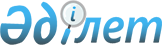 О реализации Закона Республики Казахстан "О республиканском бюджете на 2002 год"Постановление Правительства Республики Казахстан от 27 декабря 2001 года N 1715.
      Правительство Республики Казахстан постановляет: 
      1. Принять к исполнению республиканский бюджет на 2002 год по: 
      доходам в сумме 465 612 615 тыс. тенге; 
      полученным официальным трансфертам - 49 064 505 тыс. тенге; 
      возврату кредитов - 10 727 276 тыс. тенге; 
      затратам - 572 856 905 тыс. тенге; 
      кредитам - 33 024 491 тыс. тенге, 
      с предельным размером дефицита республиканского бюджета - 80 477 000 тыс. тенге, или 2,3 процента к прогнозируемому объему валового внутреннего продукта страны согласно приложению. 
      2. Министерству финансов Республики Казахстан: 
      1) в срок до 1 февраля 2002 года довести до Министерства государственных доходов Республики Казахстан прогнозы помесячных поступлений в республиканский бюджет в территориальном разрезе и поступлений в местные бюджеты; 
      2) разработать и в установленном законодательством порядке внести на рассмотрение в Правительство Республики Казахстан: 
      в срок до 1 февраля 2002 года проект постановления Правительства Республики Казахстан "О внесении изменений в постановление Правительства Республики Казахстан от 19 марта 2001 года N 369А"; 
      в срок до 1 марта 2002 года: 
      совместно с акимом Алматинской области, заинтересованными государственными органами проект решения о выделении средств, предусмотренных в республиканском бюджете на 2002 год на завершение мероприятий по передислокации территориальных подразделений центральных государственных органов в город Талдыкорган; 
      совместно с акимом Жамбылской области, заинтересованными государственными органами проект решения о выделении средств, предусмотренных в республиканском бюджете на 2002 год на проведение мероприятий, связанных с подготовкой к празднованию 2000-летия города Тараза; 
      проект решения об утверждении перечня заемщиков по негосударственным внешним займам, имеющим государственные гарантии, погашение и обслуживание которых предусмотрено в республиканском бюджете на 2002 год; 
      3) совместно с Министерством экономики и торговли Республики Казахстан, Министерством юстиции Республики Казахстан в течение первого квартала 2002 года разработать и в установленном законодательством порядке внести на рассмотрение в Правительство Республики Казахстан проект решения об использовании средств, выделяемых на приобретение жилья для государственных служащих в городе Астане. 
      Сноска. Пункт 2 с изменениями, внесенными постановлением Правительства РК от 08.05.2002 № 508.


      3. Комитету национальной безопасности Республики Казахстан (по согласованию) с учетом особого порядка финансирования обеспечить использование бюджетных денег, выделяемых по программе 050 "Обеспечение национальной безопасности", в соответствии с задачами и функциями, возложенными на органы национальной безопасности, и действующим законодательством. 
      4. Службе охраны Президента Республики Казахстан (по согласованию) с учетом особого порядка финансирования обеспечить использование бюджетных денег, выделяемых по программе 030 "Обеспечение безопасности глав государств и отдельных должностных лиц", в соответствии с задачами и функциями, возложенными на указанный орган, и действующим законодательством. 
      5. Администраторам республиканских бюджетных программ: 
      1) в срок до 10 января 2002 года: 
      представить в Министерство финансов Республики Казахстан планы финансирования бюджетных программ (подпрограмм) по обязательствам и платежам в пределах годовых назначений, а также утвердить и довести до подведомственных государственных учреждений планы финансирования бюджетных программ (подпрограмм) по обязательствам и платежам; 
      разработать паспорта бюджетных программ и внести в Правительство Республики Казахстан для утверждения; 
      2) обеспечить в установленном порядке регистрацию гражданско-правовых договоров государственных учреждений, финансируемых из республиканского бюджета, в пределах годовых назначений с обязательной перерегистрацией гражданско-правовых договоров, зарегистрированных ранее в территориальных органах Казначейства, но незавершенных в 2001 году. 
      6. Министерству экономики и торговли Республики Казахстан разработать и в установленном законодательством порядке внести на рассмотрение в Правительство Республики Казахстан: 
      совместно с заинтересованными государственными органами в срок до 15 февраля 2002 года проект решения об утверждении государственного оборонного заказа; 
      в течение первого квартала 2002 года предложения по распределению бюджетных денег в сумме 150 000 тыс. тенге, предусмотренных в республиканском бюджете на 2002 год на реализацию Государственной программы развития и конверсии оборонной промышленности Республики Казахстан на долгосрочный период. 
      7. Министерству труда и социальной защиты населения Республики Казахстан: 
      1) разработать и в установленном законодательством порядке внести на рассмотрение в Правительство Республики Казахстан: 
      в срок до 10 января 2002 года проект решения о системе оплаты труда работников государственных учреждений, не являющихся государственными органами; 
      в срок до 15 января 2002 года Правила повышения размеров пенсионных выплат из Государственного центра по выплате пенсий; 
      совместно с акимами областей, на территории которых расположены летно-испытательные полигоны и комплекс космодрома "Байконур", и с заинтересованными министерствами и ведомствами в срок до 1 марта 2002 года проект решения о распределении средств, предусмотренных в республиканском бюджете на 2002 год для оказания адресной социальной помощи населению этих территорий; 
      совместно с акимами Актюбинской и Кызылординской областей в срок до 1 марта 2002 года проект решения о выделении средств, предусмотренных в республиканском бюджете на 2002 год для оказания адресной социальной помощи населению Шалкарского района Актюбинской области, Аральского и Казалинского районов Кызылординской области; 
      2) обеспечить полноту и своевременность социальных выплат, выделенных на выполнение обязательств прошлых лет по выплате надбавок к пенсиям граждан, пострадавших вследствие ядерных испытаний на Семипалатинском испытательном ядерном полигоне. 
      8. Министерству сельского хозяйства Республики Казахстан разработать и в установленном законодательством порядке внести на рассмотрение в Правительство Республики Казахстан: 
      1) в срок до 15 января 2002 года Правила: 
      субсидирования сельскохозяйственных товаропроизводителей на приобретение минеральных удобрений; 
      выплаты средств на сохранение и развитие элитного семеноводства и племенного дела;       закупа зерна в 2002 году в государственный продовольственный резерв; 
      2) в срок до 1 февраля 2002 года Правила кредитования: 
      местных бюджетов на организацию проведения весенне-полевых и уборочных работ; 
      обеспечения сельскохозяйственной техникой на лизинговой основе; 
      сельскохозяйственного производства через систему сельских кредитных товариществ. 
      Сноска. Пункт 8 с изменениями, внесенными постановлением Правительства РК от 28.05.2002 № 576.


      9. Министерству транспорта и коммуникаций Республики Казахстан в срок до 1 февраля 2002 года разработать и в установленном законодательством порядке внести на рассмотрение в Правительство Республики Казахстан Правила:
      субсидирования регулярных внутренних авиаперевозок за счет республиканского и местных бюджетов.
      Сноска. Пункт 9 с изменениями, внесенными постановлением Правительства РК от 18.04.2002 № 450.


      10. Министерству природных ресурсов и охраны окружающей среды Республики Казахстан: 
      1) разработать и в установленном законодательством порядке внести на рассмотрение в Правительство Республики Казахстан в срок до 25 января 2002 года проект решения о распределении бюджетных денег, предусмотренных на: 
      ликвидацию и предупреждение загрязнения окружающей среды, в сумме 500 000 тыс.тенге; 
      строительство и реконструкцию систем обеспечения водой, в сумме 2 320 000 тыс. тенге; 
      эксплуатацию водохозяйственных объектов республиканского значения, не связанных с подачей воды, в сумме 361 981 тыс. тенге; 
      2) совместно с Министерством финансов Республики Казахстан в срок до 25 января 2002 года внести в Правительство Республики Казахстан предложения о приведении в соответствие с Законом Республики Казахстан от 15 июля 1997 года "Об охране окружающей среды" ранее принятых решений Правительства Республики Казахстан. 
      11. Агентству Республики Казахстан по регулированию естественных монополий, защите конкуренции и поддержке малого бизнеса в срок до 1 февраля 2002 года разработать и в установленном законодательством порядке внести в Правительство Республики Казахстан Правила пополнения и использования кредитных ресурсов закрытого акционерного общества "Фонд развития малого предпринимательства". 
      12. Министерству внутренних дел Республики Казахстан в установленном законодательством порядке: 
      передать в коммунальную собственность основные средства, содержание, обслуживание и ремонт которых с 1 января 2002 года будет осуществляться за счет средств местных бюджетов; 
      в срок до 1 января 2002 года совместно с Агентством Республики Казахстан по регулированию естественных монополий, защите конкуренции и поддержке малого бизнеса обеспечить утверждение размеров и порядка взимания платы за выдачу государственных регистрационных номерных знаков, свидетельств о регистрации транспортных средств и водительских удостоверений. 
      13. Министерству обороны Республики Казахстан в срок до 15 января 2002 года совместно с Комитетом национальной безопасности Республики Казахстан (по согласованию), Службой охраны Президента Республики Казахстан (по согласованию), Республиканской гвардией Республики Казахстан (по согласованию), Министерством внутренних дел Республики Казахстан, Агентством Республики Казахстан по чрезвычайным ситуациям и другими заинтересованными государственными органами разработать и внести на рассмотрение в Правительство Республики Казахстан Правила выплаты денежной компенсации для оплаты расходов на содержание жилища, независимо от принадлежности жилищного фонда, коммунальные услуги (централизованное отопление, холодное и горячее водоснабжение, канализация, электроснабжение, газоснабжение). 
      14. Министерству юстиции Республики Казахстан предусмотреть в составе административных затрат по подпрограмме "Аппараты и подразделения территориальных органов уголовно-исполнительной системы" содержание 199 уголовно-исполнительных инспекций со штатной численностью 474 единицы в сумме 183 912 тыс. тенге за счет средств республиканского бюджета. 
      15. Управлению Делами Президента Республики Казахстан (по согласованию) при реализации программы по обновлению парка автомашин рассмотреть вопрос обновления парка автомашин Парламента Республики Казахстан. 
      16. Министерству государственных доходов Республики Казахстан совместно с Министерством финансов Республики Казахстан, акимами областей, городов Астана и Алматы в срок до 1 апреля 2002 года внести на рассмотрение в Правительство Республики Казахстан предложения по улучшению администрирования поступления акцизов по алкогольной продукции и нефтепродуктам на 2002-2003 годы. 
      17. Акимам областей и городов Астаны и Алматы: 
      1) представить в Министерство финансов Республики Казахстан: 
      в срок до 15 января 2002 года предложения по внесению изменений в действующие кредитные соглашения, в которых одной из сторон является местный исполнительный орган, и по заключению, при необходимости, новых соглашений; 
      в срок до 25 января 2002 года утвержденные в установленном порядке помесячные суммы поступлений в местные бюджеты; 
      2) в течение первого квартала 2002 года провести инвентаризацию кредиторской задолженности и представить в Министерство финансов Республики Казахстан отчет о суммах кредиторской задолженности. 
      18. Администраторам республиканских и местных бюджетных программ обеспечить освоение и целевое использование выделяемых бюджетных денег. 
      19. Центральным исполнительным органам в срок до 1 февраля 2002 года внести в Правительство Республики Казахстан предложения о приведении в соответствие с настоящим постановлением ранее принятых решений Правительства Республики Казахстан. 
      20. Настоящее постановление вступает в силу со дня подписания. 
      Сноска. Приложение 1 в редакции постановления Правительства РК от 15.10.2002 № 1128 (вступает в силу с 01.10.2002); с изменениями, внесенными постановлениями Правительства РК от 02.11.2002 № 1161; от 08.11.2002 № 1179; от 22.11.2002 № 1242; от 25.11.2002 № 1247; от 09.12.2002 № 1291 и № 1293; от 14.12.2002 № 1315; от 24.12.2002 № 1355 и № 1363. Республиканский бюджет Республики Казахстан на 2002 год
					© 2012. РГП на ПХВ «Институт законодательства и правовой информации Республики Казахстан» Министерства юстиции Республики Казахстан
				
Премьер-Министр  
Республики Казахстан    Приложение 1
к постановлению Правительства
Республики Казахстан
от 27 декабря 2001 года N 1715
Категория                Наименование                           Сумма, 
    Класс 
     Подкласс                                                   тыс. 
       Специфика                                                тенге 
_____________________________________________________________________________ 
1                               2                                3 
_____________________________________________________________________________ 
                  І. Доходы                                      465612615 
 1               Налоговые поступления                           415010788 
    01           Подоходный налог на доходы                      200755100 
         1       Корпоративный подоходный налог                  200755100 
            01   Корпоративный подоходный налог с юридических              
                 лиц-резидентов                                   94567050 
            02   Корпоративный подоходный налог с юридических 
                 лиц-нерезидентов                                  5893536 
            03   Корпоративный подоходный налог с юридических              
                 лиц-резидентов, удерживаемый у источника выплаты  2669414 
            04   Корпоративный подоходный налог с юридических              
                 лиц-нерезидентов, удерживаемый у источника 
                 выплаты                                           6779774 
            05   Корпоративный подоходный налог с юридических   
                 лиц-организаций сырьевого сектора по перечню, 
                 устанавливаемому Правительством Республики 
                 Казахстан                                        83882542 
            06   Корпоративный подоходный налог с юридических              
                 лиц-резидентов, удерживаемый у источника 
                 выплаты организациями сырьевого сектора по 
                 перечню, устанавливаемому Правительством 
                 Республики Казахстан                              1141100 
            07   Корпоративный подоходный налог с юридических              
                 лиц-нерезидентов, удерживаемый у источника 
                 выплаты организациями сырьевого сектора по 
                 перечню, устанавливаемому Правительством 
                 Республики Казахстан                              5821684 
    05           Внутренние налоги на товары, работы и услуги    178841761 
         1       Налог на добавленную стоимость                  136532651 
            01   Налог на добавленную стоимость на произведенные 
                 товары, выполненные работы и оказанные услуги 
                 на территории Республики Казахстан               32921590 
            02   Налог на добавленную стоимость на товары, 
                 импортируемые на территорию Республики 
                 Казахстан, кроме налога на                
                 добавленную стоимость на товары, происходящие 
                 и импортируемые с территории Российской 
                 Федерации                                       103287102 
            03   Налог на добавленную стоимость на 
                 произведенные товары, выполненные работы 
                 и оказанные услуги от организаций сырьевого 
                 сектора по перечню, устанавливаемому 
                 Правительством Республики Казахстан                323959 
         2       Акцизы                                            1601720 
            41   Все виды спирта, импортируемые на 
                 территорию Республики Казахстан                     46800 
            42   Водка, импортируемая на территорию 
                 Республики Казахстан                                 9600 
            43   Ликеро-водочные изделия, крепленые соки и 
                 крепленые напитки с объемной долей этилового 
                 спирта от 12 до 30 процентов и выше, импортируемые 
                 на территорию Республики Казахстан                  13100 
            44   Вина, импортируемые на территорию 
                 Республики Казахстан                                96700 
            45   Коньяки, импортируемые на территорию 
                 Республики Казахстан                                65900 
            46   Шампанские вина, импортируемые на территорию 
                 Республики Казахстан                                  700 
            47   Пиво, импортируемое на территорию 
                 Республики Казахстан                               156000 
            48   Слабоалкогольные крепленые напитки, 
                 крепленые соки с объемной долей этилового 
                 спирта от 1,5 до 12 процентов, импортируемые   
                 на территорию Республики Казахстан                  40300 
            49   Икра осетровых и лососевых рыб, импортируемая 
                 на территорию Республики Казахстан                  11400 
            50   Табачные изделия, импортируемые на территорию 
                 Республики Казахстан                               220800 
            55   Легковые автомобили (кроме автомобилей с ручным 
                 управлением, специально предназначенных для 
                 инвалидов), импортируемые на территорию 
                 Республики Казахстан                               695720 
            57   Ювелирные изделия из золота, платины или 
                 серебра, импортируемые на территорию 
                 Республики Казахстан                                17800 
            60   Бензин (за исключением авиационного), 
                 импортируемый на территорию Республики Казахстан   226900 
         3       Поступления за использование природных 
                 и других ресурсов                                40186541 
            02   Налог на сверхприбыль                              411785 
            05   Бонусы                                             711589 
            06   Роялти                                            3371176 
            08   Доля Республики Казахстан по разделу 
                 продукции по заключенным контрактам                  6480 
            09   Плата за использование радиочастотного спектра     520000 
            10   Плата за пользование судоходными водными путями     45862 
            11   Плата за пользование животным миром                140977 
            25   Бонусы от организаций сырьевого сектора 
                 (юридических лиц по перечню, устанавливаемому 
                 Правительством Республики Казахстан)                46362 
            26   Роялти от организаций сырьевого сектора 
                 (юридических лиц по перечню, устанавливаемому 
                 Правительством Республики Казахстан)             32996514 
            28   Доля Республики Казахстан по разделу продукции 
                 по заключенным контрактам от организаций 
                 сырьевого сектора (юридических лиц по перечню, 
                 устанавливаемому Правительством Республики 
                 Казахстан)                                        1935796 
         4       Сборы за ведение предпринимательской и 
                 профессиональной деятельности                      520849 
            06   Сбор за проезд автотранспортных средств 
                 по территории Республики Казахстан, кроме 
                 сбора за проезд по платным государственным 
                 автомобильным дорогам местного значения            517000 
            11   Гербовый сбор                                         183 
            19   Плата за размещение наружной (визуальной) 
                 рекламы в полосе отвода автомобильных дорог 
                 общего пользования республиканского значения         3666 
    06           Налоги на международную торговлю и внешние 
                 операции                                         33267600 
         1       Таможенные платежи                               23192600 
            01   Таможенные пошлины на ввозимые товары            21923800 
            02   Таможенные пошлины на вывозимые товары            1268800 
         2       Прочие налоги на международную торговлю и 
                 операции                                         10075000 
            01   Поступления от осуществления таможенного 
                 контроля и таможенных процедур                    9719000 
            02   Пошлины, взимаемые в качестве защитных мер 
                 отечественных товаропроизводителей                 356000 
    07           Прочие налоги                                      533259 
         1       Прочие налоги                                      533259 
            09   Прочие налоговые поступления                             
                 в республиканский бюджет                           533259 
    08           Обязательные платежи, взимаемые за совершение 
                 юридически значимых действий и (или) выдачу 
                 документов уполномоченными на то 
                 государственными органами или должностными 
                 лицами                                            1613068 
         1       Государственная пошлина                           1613068 
            01   Консульский сбор                                  1613068 
 2               Неналоговые поступления                          42933597 
    01           Доходы от предпринимательской деятельности 
                 и собственности                                  39153226 
         1       Фактическая прибыль ведомственных предприятий 
                 от реализации товаров и услуг с прибылью           500895 
            01   Доля прибыли республиканских государственных 
                 предприятий                                        500895 
         2       Неналоговые поступления от юридических лиц и 
                 финансовых учреждений                            36888695 
            01   Поступления от дохода Национального Банка 
                 Республики Казахстан                              7240000 
            02   Вознаграждения (интересы), полученные по 
                 депозитам Правительства Республики Казахстан      1000000 
            03   Поступление дивидендов на пакеты акций, 
                 являющихся республиканской собственностью         5800000 
            04   Вознаграждения (интересы) за размещение 
                 средств государственных внешних займов на 
                 счетах в банках второго уровня                       8434 
            11   Плата за предоставление в пользование 
                 информации о недрах                                539761 
            13   Поступления доходов от государственных лотерей, 
                 кроме доходов от лотерей, проводимых по 
                 решениям местных представительных органов          120000 
            26   Поступления арендной платы за пользование 
                 военными полигонами                               4251500 
            27   Поступления арендной платы за пользование 
                 комплексом "Байконур"                            17779000 
            28   Поступления от аренды имущества 
                 республиканской собственности                      150000 
         3       Прочие доходы от предпринимательской 
                 деятельности и собственности                      1763636 
            01   Поступления от возмещения потерь 
                 сельскохозяйственного и лесохозяйственного 
                 производства при изъятии сельскохозяйственных 
                 и лесных угодий для использования их в целях, 
                 не связанных с ведением сельского и лесного 
                 хозяйства                                          158800 
            02   Поступления от реализации услуг, предоставляемых 
                 государственными учреждениями, финансируемыми 
                 из республиканского бюджета                       1604836 
    02           Административные сборы и платежи, доходы от 
                 некоммерческих и сопутствующих продаж              182030 
         3       Прочие платежи и доходы от некоммерческих и 
                 сопутствующих продаж                               182030 
            03   Поступления денег от проведения государственных 
                 закупок, организуемых государственными 
                 учреждениями, финансируемыми из республиканского 
                 бюджета                                             15400 
            05   Поступления от реализации конфискованного 
                 имущества, имущества, безвозмездно перешедшего 
                 в установленном порядке в республиканскую 
                 собственность, в том числе товаров и 
                 транспортных средств, оформленных в таможенном 
                 режиме отказа в пользу государства                 166630 
    03           Поступления по штрафам и санкциям                  845070 
         1       Поступления по штрафам и санкциям                  845070 
            01   Административные штрафы и санкции, взимаемые 
                 центральными государственными органами, их  
                 территориальными подразделениями                   515300 
            04   Поступление изъятых доходов, полученных от 
                 безлицензионной деятельности, в отношении которой 
                 установлен лицензионный порядок, за исключением 
                 доходов, полученных от деятельности казино, 
                 тотализаторов и игорного бизнеса                   120200 
            06   Исполнительская санкция                             96200 
            07   Поступление сумм санкций, применяемых к банкам 
                 второго уровня за нарушение экономических 
                 нормативов и сроков предоставления статистической         
                 отчетности, установленных Национальным Банком 
                 Республики Казахстан                                 7300 
            08   Поступления сумм санкций, применяемых к банкам 
                 второго уровня за несвоевременное зачисление 
                 заработной платы на счета по вкладам                  170 
            12   Прочие санкции и штрафы, взимаемые государственными 
                 учреждениями, финансируемыми из 
                 республиканского бюджета                           105900 
     04          Вознаграждения (интересы) по кредитам             1568481 
         1       Вознаграждения (интересы), полученные за 
                 предоставление кредитов из республиканского 
                 бюджета юридическим лицам                          488449 
            01   Вознаграждения (интересы) по кредитам, 
                 выданным в рамках программы организации 
                 лизинга                                            147000 
            02   Вознаграждения (интересы) по кредитам, 
                 выданным для софинансирования инвестиционных 
                 проектов                                             5411 
            03   Вознаграждения (интересы) по кредитам, 
                 выданным в рамках программного займа АБР 
                 для сельскохозяйственного сектора                  336038 
         2       Вознаграждения (интересы) по кредитам, 
                 выданным из республиканского бюджета 
                 физическим лицам через финансовых агентов 
                 Правительства Республики Казахстан                   7627 
            01   Вознаграждения (интересы) по кредитам, 
                 выданным в рамках программы жилищного 
                 строительства и приобретения жилья                   7627 
         3       Вознаграждения (интересы) по кредитам, 
                 выданным из республиканского бюджета 
                 местным исполнительным органам                     426900 
            01   Вознаграждения (интересы) по кредитам, 
                 выданным на организацию проведения весенне- 
                 полевых и уборочных работ                          195000 
            02   Вознаграждения (интересы) по семенной ссуде, 
                 выданной на организацию посевной кампании 
                 1999 года                                          231900 
         4       Вознаграждения (интересы) по кредитам, 
                 выданным из республиканского бюджета за счет 
                 средств правительственных внешних займов 
                 юридическим лицам                                  147378 
            01   Вознаграждения (интересы) по кредитам, 
                 выданным для реализации проекта технической 
                 помощи                                               3950 
            02   Вознаграждения (интересы) по кредитам, 
                 выданным для реализации проекта развития 
                 предприятий и финансового сектора                      66 
            03   Вознаграждения (интересы) по кредитам, 
                 выданным для реализации проекта поддержки 
                 малого и среднего бизнеса                           33909 
            04   Вознаграждения (интересы) по кредитам, 
                 выданным для реализации проекта 
                 постприватизационной поддержки сельского 
                 хозяйства                                           19945 
            05   Вознаграждения (интересы) по кредитам, 
                 выданным для реализации проекта технической 
                 помощи нефтяной отрасли                             71309 
            07   Вознаграждения (интересы) по кредитам, 
                 выданным для реализации проекта 
                 усовершенствования ирригационных и дренажных систем 18199 
         5       Вознаграждения (интересы) по кредитам, 
                 выданным из республиканского бюджета за счет 
                 средств правительственных внешних займов местным 
                 исполнительным органам                             262766 
            01   Вознаграждения (интересы) по кредитам, 
                 выданным для реализации проекта развития 
                 городского транспорта                              190822 
            02   Вознаграждения (интересы) по кредитам, 
                 выданным для реализации проекта 
                 водоснабжения и санитарии города Атырау             71944 
         6       Вознаграждения (интересы) по оплаченным 
                 юридическими лицами требованиям по 
                 государственным гарантиям                           58384 
            01   Вознаграждения (интересы) по оплаченным 
                 юридическими лицами требованиям по 
                 государственным гарантиям                           58384 
         7       Вознаграждения (интересы) по внешним кредитам, 
                 выданным правительствам иностранных государств     176977 
            01   Вознаграждения (интересы) по внешним кредитам, 
                 выданным правительствам иностранных государств     176977 
    05           Прочие неналоговые поступления                    1184790 
         1       Прочие неналоговые поступления                    1184790 
            02   Доля Республики Казахстан при распределении 
                 дополнительной и добавочной пошлин                  22450 
            04   Поступление сумм от добровольной сдачи или 
                 взыскании незаконно полученного имущества или 
                 стоимости незаконно предоставленных услуг лицам, 
                 уполномоченным на выполнение государственных 
                 функций, или лицам, приравненным к ним                176 
            06   Возмещение осужденными к лишению свободы 
                 стоимости питания, вещевого имущества и 
                 коммунально-бытовых, лечебно-профилактических 
                 услуг, ущерба, причиненного государству, 
                 исправительному учреждению, дополнительных затрат, 
                 связанных с пресечением побега                       9000 
            09   Прочие неналоговые поступления                   
                 в республиканский бюджет                           955664 
            23   Поступления дебиторской, депонентской 
                 задолженности государственных учреждений, 
                 финансируемых из республиканского бюджета           70200 
            25   Возврат неиспользованных средств, ранее 
                 полученных из республиканского бюджета             127300 
 3               Доходы от операций с капиталом                    7668230 
    01           Продажа основного капитала                        2008900 
         1       Продажа основного капитала                        2008900 
            04   Поступления от продажи имущества,    
                 закрепленного за государственными учреждениями, 
                 финансируемыми из республиканского бюджета           8900 
            06   Поступления от реализации вооружения 
                 и военной техники                                 2000000 
    02           Продажа товаров из государственных запасов        5659330 
         1       Продажа товаров из государственных запасов        5659330 
            01   Поступления от погашения задолженности за 
                 полученные товары из государственных резервов      245930 
            03   Поступления от реализации зерна из 
                 государственных ресурсов                          5413400 
                ІІ. Полученные официальные трансферты             49064505 
 4               Полученные официальные трансферты                49064505 
    01           Трансферты из нижестоящих органов 
                 государственного управления                      49064505 
         2       Трансферты из областных бюджетов, бюджетов 
                 городов Астаны и Алматы                          49064505 
            04   Бюджетное изъятие из областного бюджета 
                 Актюбинской области                                569100 
            06   Бюджетное изъятие из областного бюджета 
                 Атырауской области                               19602863 
            10   Бюджетное изъятие из областного бюджета 
                 Карагандинской области                              81131 
            13   Бюджетное изъятие из областного бюджета 
                 Мангистауской области                             9000442 
            14   Бюджетное изъятие из областного бюджета 
                 Павлодарской области                              1895969 
            17   Бюджетное изъятие из бюджета города Алматы       17915000 
                        III. Возврат кредитов                    10727276 
 5               Возврат кредитов                                10727276 
    01           Возврат внутренних кредитов                      8293686 
         1       Возврат кредитов, выданных из республиканского 
                 бюджета юридическим лицам                        2693995 
            01   Возврат кредитов, выданных в рамках программы 
                 организации лизинга                               142857 
            02   Возврат кредитов, выданных РГП "Реабилитационный 
                 фонд" на санацию и реабилитацию 
                 неплатежеспособных предприятий                      8118 
            04   Возврат централизованных (директивных) кредитов,          
                 переданных ЗАО "Фонд финансовой поддержки 
                 сельского хозяйства"                               10000 
            05   Возврат кредитов, выданных на основе 
                 ретроактивного кредитования                       151537 
            08   Возврат просроченной задолженности по 
                 директивным кредитам                                1045 
            09   Возврат просроченной задолженности по кредитам, 
                 выданным по результатам внутриреспубликанского 
                 зачета                                              1000 
            10   Возврат просроченной задолженности по кредитам, 
                 выданным на пополнение собственных 
                 оборотных средств                                    100 
            11   Возврат кредитов, выданных за счет средств Фонда          
                 преобразования экономики                             900 
            12   Возврат кредитов, выданных для софинансирования           
                 сельскохозяйственных проектов                     126007 
            13   Возврат кредитов, выданных для софинансирования           
                 инвестиционных проектов                           154600 
            14   Возврат кредитов, выданных в рамках программного 
                 займа АБР для сельскохозяйственного сектора      2097831 
         2       Возврат кредитов, выданных из республиканского 
                 бюджета физическим лицам через финансовых 
                 агентов Правительства Республики Казахстан        110298 
            03   Возврат кредитов, выданных в рамках программы 
                 жилищного строительства и приобретения жилья      110298 
         3       Возврат кредитов, выданных из республиканского 
                 бюджета местным исполнительным органам           4813076 
            01   Возврат кредитов, выданных на организацию 
                 проведения весенне-полевых и уборочных работ     4000000 
            02   Возврат кредитов, выданных на покрытие 
                 кассового разрыва                                 600000 
            05   Возврат семенной ссуды, выданной на организацию 
                 посевной кампании 1999 года                       213076 
         4       Возврат кредитов, выданных из республиканского 
                 бюджета за счет средств правительственных 
                 внешних займов юридическим лицам                  272123 
            01   Возврат кредитов, выданных для реализации 
                 проекта технической помощи                         13142 
            02   Возврат кредитов, выданных для реализации проекта         
                 развития предприятий и финансового сектора         39449 
            05   Возврат кредитов, выданных для реализации проекта         
                 технической помощи нефтяной отрасли               219532 
         5       Возврат кредитов, выданных из республиканского 
                 бюджета за счет средств правительственных внешних 
                 займов местным исполнительным органам             404194 
            01   Возврат кредитов, выданных для реализации 
                 проекта развития городского транспорта            404194 
    02           Возврат требований по оплаченным государственным 
                 гарантиям                                        1574818 
         1       Возврат юридическими лицами требований по 
                 оплаченным государственным гарантиям             1574818 
            01   Возврат требований по оплаченным государственным 
                 гарантиям                                        1574818 
    04           Возврат внешних кредитов                          858772  
         1       Возврат внешних кредитов, выданных правительствам         
                 иностранных государств                            858772 
            01   Возврат внешних кредитов, выданных правительствам         
                 иностранных государств                            858772   
____________________________________________________________________________ 
Функц.группа                 Наименование                        сумма, 
  Подфункция 
    Администратор                                             тыс.тенге 
        Программа 
          Подпрограмма    ____________________________________________________________________________ 
       1                           2                              3 
____________________________________________________________________________ 
                             IV. Затраты                        572856905 
1                Государственные услуги общего характера         33488003 
  1              Представительные, исполнительные и другие 
                 органы, выполняющие общие функции 
                 государственного управления                      5299471  
     101         Администрация Президента Республики Казахстан     456226 
         001     Административные затраты                          410097 
            001  Аппарат центрального органа                       402741 
            030  Аппарат специального представительства на 
                 космодроме "Байконур"                               7356 
         030     Прогнозно-аналитическое обеспечение 
                 стратегических аспектов внутренней и внешней 
                 политики государства                               34483 
            030  Казахстанский институт стратегических 
                 исследований                                       34483 
         034     Обеспечение деятельности Высшего Судебного Совета   7000 
         201     Укрепление материально-технической базы 
                 Казахстанского института стратегических                   
                 исследований при Президенте Республики Казахстан    1421 
         500     Информационно-вычислительное обслуживание 
                 Казахстанского института стратегических  
                 исследований при Президенте Республики Казахстан    3225 
    102          Хозяйственное управление Парламента Республики 
                 Казахстан                                        1205943 
         001     Административные затраты                         1105209 
            001  Аппарат центрального органа                      1105209 
         034     Обеспечение литерных рейсов                        30000 
         600     Обеспечение вычислительной и организационной 
                 техникой Парламента Республики Казахстан           70734 
    104          Канцелярия Премьер-Министра Республики Казахстан  348701 
         001     Административные затраты                          299561 
            001  Аппарат центрального органа                       299561 
         032     Обеспечение литерных рейсов                        46380 
         079     Выполнение функций лицензиаров                       210 
         600     Обеспечение компьютерной и организационной 
                 техникой Канцелярии Премьер-Министра 
                 Республики Казахстан                                2550 
    637          Конституционный Совет Республики Казахстан         56343 
         001     Административные затраты                           47154 
            001  Аппарат центрального органа                        47154 
         500     Информационно-вычислительное обслуживание                 
                 Конституционного Совета Республики Казахстан        1228 
         600     Обеспечение вычислительной и организационной 
                 техникой Конституционного Совета Республики 
                 Казахстан                                           7961 
    690          Центральная избирательная комиссия Республики 
                 Казахстан                                         177849 
         001     Административные затраты                           28620 
            001  Аппарат центрального органа                        28620 
         030     Проведение выборов                                125939 
            031  Проведение выборов депутатов Сената Парламента       
                 Республики Казахстан                               40014 
            032  Проведение выборов депутатов Мажилиса Парламента 
                 Республики Казахстан                               20925 
            033  Проведение выборов депутатов Маслихатов            65000 
         031     Правовое обучение избирателей и организаторов 
                 выборов                                             5467 
         600     Обеспечение вычислительной и организационной 
                 техникой Центральной избирательной комиссии 
                 Республики Казахстан                               17823 
    694          Управление Делами Президента Республики 
                 Казахстан                                        3054409 
         001     Административные затраты                          107876 
             001 Аппарат центрального органа                       107876 
         034     Обеспечение литерных рейсов                       844444 
         035     Обеспечение функционирования государственных 
                 резиденций                                        921334 
         036     Содержание правительственных зданий               614628 
         038     Обслуживание официальных делегаций                145000 
         041     Расчеты по векселям, выданным на строительство 
                 объектов в г. Астане                              154100 
         046     Изготовление государственных наград, документов 
                 к ним, почетных дипломов и нагрудных знаков        35000 
         203     Обновление парка автомашин                        154600 
         500     Сопровождение информационных систем Управления 
                 Делами Президента Республики Казахстан             35305 
         600     Развитие информационных систем Управления Делами          
                 Президента Республики Казахстан                    42122 
 2               Финансовая деятельность                         15588731 
    217          Министерство финансов Республики Казахстан      11761695 
         001     Административные затраты                         7459353 
            001  Аппарат центрального органа                       589229  
            002  Аппараты территориальных органов                 6870124 
         035     Оплата за пользование клиринговой связью, 
                 электронной почтой, внутризоновыми каналами       487749 
         036     Приватизация, управление госимуществом, 
                 постприватизационная деятельность и 
                 регулирование споров, связанных с этим и с 
                 кредитованием, учет, хранение имущества, 
                 полученного или взысканного в счет 
                 исполнения обязательств по кредитам 
                 и госгарантиям                                    500000 
         037     Обеспечение финансовых органов нормативными 
                 правовыми актами                                   27104 
         047     Оплата услуг по обеспечению приема в бюджет 
                 наличных денег                                     50000 
         069     Осуществление аудита инвестиционных проектов       26612 
            100  Аудит проектов за счет внутренних источников       26612 
         079     Выполнение функций лицензиаров                     16220 
         201     Материально-техническое обеспечение налоговых 
                 органов Министерства финансов Республики 
                 Казахстан                                         252308 
         500     Сопровождение информационной системы ведения 
                 реестра государственной собственности              86010 
         501     Сопровождение информационных систем органов 
                 Министерства финансов Республики Казахстан       1075553 
            030  Сопровождение информационных систем 
                 Министерства финансов Республики Казахстан        227716 
            031  Сопровождение информационной системы 
                 Казначейства                                      274904 
            032  Сопровождение информационных систем,  
                 телекоммуникаций общего назначения 
                 и систем налогового администрирования             572933 
         503     Сопровождение информационной налоговой 
                 системы "Интегрированная налоговая 
                 информационная система" (ИНИС)                    309289 
         504     Сопровождение информационной системы 
                 "Мониторинг крупных предприятий"                   25546 
         505     Сопровождение информационной системы 
                 "Контроль за оборотом и производством акцизной 
                 продукции"                                          6720 
         506     Сопровождение информационной системы 
                 "Государственный реестр налогоплательщиков 
                 и объектов налогообложения Республики 
                 Казахстан"                                         39033 
         600     Создание информационных систем органов 
                 Министерства финансов Республики Казахстан        505787 
            030  Создание информационных систем органов 
                 Министерства финансов Республики Казахстан        241928 
            031  Создание и развитие информационных систем, 
                 телекоммуникаций общего назначения и систем 
                 налогового администрирования                      263859  
         603     Развитие информационной налоговой системы 
                 "Интегрированная налоговая информационная 
                 система" (ИНИС)                                   425475 
         604     Развитие информационной системы 
                 "Мониторинг крупных предприятий"                    6496 
         605     Развитие информационной системы "Контроль за 
                 оборотом и производством акцизной продукции"       14068 
         606     Развитие информационной системы 
                 "Государственный реестр налогоплательщиков 
                 и объектов налогообложения Республики Казахстан"  233022 
         607     Создание информационной системы "Электронные 
                 формы налоговой отчетности"                       105350  
         702     Проведение процедур реорганизации и банкротства     5000 
         703     Печатание акцизных и учетно-контрольных марок, 
                 свидетельств и патентов                            25000 
         705     Оценка, хранение и реализация имущества, 
                 поступившего в собственность государства по 
                 отдельным основаниям                               80000 
    220          Министерство экономики и бюджетного 
                 планирования Республики Казахстан                  63730 
         030     Прикладные исследования в области планирования 
                 и перспективного прогнозирования 
                 государственных финансов                           63730 
    406          Счетный комитет по контролю за исполнением 
                 республиканского бюджета                           83812 
         001     Административные затраты                           67160 
            001  Аппарат центрального органа                        67160 
         500     Информационно-вычислительное обслуживание 
                 Счетного комитета по контролю за исполнением 
                 республиканского бюджета                            1266 
         600     Обеспечение вычислительной и организационной 
                 техникой Счетного комитета по контролю за 
                 исполнением республиканского бюджета               15386 
    610          Агентство Республики Казахстан по 
                 государственным закупкам                           83363 
         001     Административные затраты                           21402 
            001  Аппарат центрального органа                        21402 
         033     Проведение мониторинга и информационное 
                 обеспечение государственных закупок                17792 
         500     Сопровождение информационных систем Агентства 
                 Республики Казахстан по государственным 
                 закупкам                                           20780 
         600     Создание информационных систем Агентства 
                 Республики Казахстан по государственным закупкам   23389 
    619          Агентство таможенного контроля Республики 
                 Казахстан                                        3596131 
         001     Административные затраты                         2296316 
            001  Аппарат центрального органа                       130500 
            002  Аппараты территориальных органов                 2165816 
         031     Обеспечение таможенного контроля с применением 
                 служебно-розыскных собак                           33000 
            030  Кинологический центр                               33000 
         035     Печатание акцизных и учетно-контрольных марок, 
                 свидетельств и патентов                            25000 
         036     Обеспечение охраны таможенной границы Республики   40000 
                 Казахстан 
         200     Материально-техническое обеспечение органов       254294 
         301     Строительство и реконструкция таможенных постов   536000 
         500     Сопровождение таможенной информационной системы 
                 "ТАИС"                                            333443 
         600     Развитие таможенной информационной системы "ТАИС"  78078 
   3             Внешнеполитическая деятельность                  7427012  
    201          Министерство внутренних дел Республики Казахстан    5510 
         037     Обеспечение политических интересов страны в 
                 области общественного порядка                       5510  
            030  Бюро по координации борьбы с организованной 
                 преступностью                                       5510  
    204          Министерство иностранных дел Республики 
                 Казахстан                                        7301502 
         001     Административные затраты                         3668024 
            001  Аппарат центрального органа                       174616  
            004  Аппараты органов в других странах (посольства, 
                 представительства, дипломатические миссии)       3493408 
         006     Выполнение обязательств прошлых лет               193858 
            030  Приобретение недвижимости в собственность      
                 Республики Казахстан за рубежом                   193858 
         030     Участие в уставных и других органах СНГ           238652 
            030  Долевые взносы в уставные и другие органы СНГ     224800 
            031  Содержание аппарата Постоянного представителя 
                 Республики Казахстан при Евразийском 
                 экономическом сообществе                           13852 
         031     Участие в международных организациях              442922 
         035     Консульские услуги по оформлению документов        10000 
         039     Делимитация государственной границы               115000  
            030  Делимитация государственной границы                74079 
            031  Проведение переговоров по делимитации 
                 государственной границы                            40921  
         040     Демаркация государственной границы                 50000 
            030  Демаркация государственной границы                 40000 
            031  Проведение переговоров по демаркации 
                 государственной границы                            10000 
        044      Поддержание связи с загранучреждениями             30000 
        046      Реализация национальной имиджевой стратегии        98000 
        050      Изготовление дипломатических и служебных 
                 паспортов                                          15900 
        051      Изготовление визовых наклеек                       17983 
        052      Обеспечение службы Государственного протокола 
                 Республики Казахстан средствами связи                900 
        054      Оплата услуг международной почтовой связи          53992 
            030  Оплата услуг международной почтовой связи          28230 
            031  Обеспечение доставки правительственной 
                 и дипломатической корреспонденции в 
                 загранучреждения Республики Казахстан              25762 
        055      Медицинское страхование сотрудников во время 
                 длительной загранкомандировки                      42684 
        057      Обеспечение исполнения Государственного 
                 протокола Республики Казахстан                     25000 
        201      Материально-техническое оснащение 
                 дипломатических представительств Республики 
                 Казахстан за рубежом                              126283 
        202      Приобретение недвижимости за рубежом для 
                 размещения дипломатических представительств 
                 Республики Казахстан                              544000 
        301      Реконструкция и капитальный ремонт зданий 
                 дипломатических представительств за рубежом, 
                 находящихся в республиканской собственности        88315 
        303      Строительство административного здания 
                 Министерства иностранных дел Республики 
                 Казахстан в городе Астана                         505400 
        305      Строительство объектов обслуживания 
                 дипломатического городка в городе Астана          700000 
        306      Строительство инженерных сетей 2-ой очереди 
                 дипломатического городка в городе Астана          300000 
        601      Обеспечение вычислительной и организационной 
                 техникой Министерства иностранных дел 
                 Республики Казахстан                               10000 
        602      Обеспечение вычислительной и организационной 
                 техникой дипломатических представительств 
                 Республики Казахстан за рубежом                    24589 
    208          Министерство обороны Республики Казахстан         100000 
        036      Обеспечение политических интересов страны в 
                 области обороны                                   100000 
    233          Министерство индустрии и торговли 
                 Республики Казахстан                               20000 
        052      Проведение рекламно-информационной работы по 
                 привлечению инвестиций                             20000 
  4              Фундаментальные научные исследования             2744800 
    220          Министерство экономики и бюджетного планирования 
                 Республики Казахстан                               13100 
        036      Программа инновационного развития 
                 Республики Казахстан                               13100 
    225          Министерство образования и науки Республики 
                 Казахстан                                        2731700  
        030      Фундаментальные и прикладные научные 
                 исследования                                     2550992  
           030   Проведение фундаментальных и прикладных 
                 научных исследований                             2389992 
           031   Субсидирование научных организаций для                    
                 приобретения оборудования                         161000 
        032      Обеспечение доступности научно-технической 
                 информации                                        110378 
        033      Хранение научно-исторических ценностей              3655 
           030   Мемориальный музей академика К.И. Сатпаева          3655 
        034      Аттестация научных кадров                          18235  
        035      Анализ состояния и прогнозирование развития 
                 науки                                              11872 
           030   Национальная академия наук Республики Казахстан    11872 
        036      Государственные премии и стипендии в области науки, 
                 техники и образования                              34258 
        205      Развитие материальной базы Мемориального 
                 музея академика К.И.Сатпаева                         100 
        206      Развитие материальной базы Национальной 
                 академии наук Республики Казахстан                   500 
        603      Обеспечение вычислительной и организационной 
                 техникой Национальной академии наук Республики 
                 Казахстан                                           1710 
  5              Планирование и статистическая деятельность       1721909  
    220          Министерство экономики и бюджетного планирования 
                 Республики Казахстан                               81100 
        032      Прикладные научные исследования в области 
                 экономики                                          75000 
        037      Совершенствование системы планирования и         
                 прогнозирования в энергетическом секторе 
                 Казахстана                                          1500 
        038      Разработка рекомендаций по совершенствованию 
                 системы государственного управления в 
                 Республике Казахстан, организация работы 
                 государственного аппарата                           1400 
        039      Мониторинг геополитических и геоэкономических 
                 процессов в мире, оценка их влияния на текущее 
                 состояние и перспективы развития страны             1200 
        501      Сопровождение информационной системы 
                 "Демографический потенциал Казахстана"               885 
        602      Создание информационной системы 
                 "Демографический потенциал Казахстана"              1115  
    606          Агентство Республики Казахстан по статистике     1640809  
        001      Административные затраты                          252329  
           001   Аппарат центрального органа                       108381 
           002   Аппараты территориальных органов                  143948  
        031      Создание информационно-статистических баз                 
                 данных о социально-экономическом положении 
                 республики                                       1196290 
           030   Информационно-статистические центры               893913  
           031   Сбор и обработка статистических данных            205367 
           032   Публикация и распространение статистической 
                 информации и форм статистической отчетности        97010 
        301      Проведение ремонтных работ в административном 
                 здании Агентства Республики Казахстан 
                 по статистике                                      10273 
        500      Сопровождение информационных систем органов 
                 государственной статистики                         71917 
           030   Информационно-техническое обслуживание 
                 и сопровождение информационной системы 
                 органов государственной статистики                 61978 
           031   Прикладные научные исследования в области 
                 информационной системы государственной 
                 статистики                                          9939 
        600      Создание информационных систем органов 
                 государственной статистики                        110000 
  6              Общие кадровые вопросы                            148158 
    608          Агентство Республики Казахстан по делам 
                 государственной службы                            148158  
        001      Административные затраты                           77517  
           001   Аппарат центрального органа                        30957 
           002   Аппараты территориальных органов                   46560 
        031      Функционирование системы информатизации и 
                 тестирования кадров государственной службы 
                 республики                                         41720 
           030   Центр информатизации и тестирования 
                 государственных служащих                           14648  
           031   Информирование граждан о вакансиях на 
                 административную государственную службу            27072 
        500      Сопровождение информационной государственной 
                 системы управления кадрами                          5034 
        600      Развитие информационной государственной 
                 системы управления кадрами                         20175 
        601      Развитие информационной системы тестирования 
                 государственных служащих                            3712 
  9              Прочие государственные услуги общего характера    557922 
     220         Министерство экономики и бюджетного планирования 
                 Республики Казахстан                              394039 
        001      Административные затраты                          190265 
           001   Аппарат центрального органа                       190265 
        500      Сопровождение информационных систем Министерства 
                 экономики и бюджетного планирования 
                 Республики Казахстан                               26743 
        600      Создание информационных систем Министерства 
                 экономики и бюджетного планирования 
                 Республики Казахстан                              177031  
     225         Министерство образования и науки Республики 
                 Казахстан                                         163883  
        001      Административные затраты                          144516  
           001   Аппарат центрального органа                       144516 
        079      Выполнение функций лицензиаров                      5800 
        601      Обеспечение вычислительной и организационной 
                 техникой Министерства образования и науки 
                 Республики Казахстан                               13567 
2                Оборона                                         34678510 
  1              Военные нужды                                   32721093  
    208          Министерство обороны Республики Казахстан       31931300  
        006      Выполнение обязательств прошлых лет               500000  
           030   Кредиторская задолженность по обязательствам, 
                 выполняемым за счет средств республиканского 
                 бюджета                                           500000  
        030      Прикладные научные исследования и опытно- 
                 конструкторские работы оборонного характера        50000 
        032      Подготовка допризывников по военным 
                 специальностям                                    200000 
        033      Обеспечение охраны военных объектов               150000 
        034      Создание информационной системы управления 
                 Вооруженными Силами                               150000  
        038      Картографо-геодезическое обеспечение              100000 
        039      Создание автоматизированной системы 
                 бухгалтерского учета и отчетности в Министерстве          
                 обороны Республики Казахстан                      150000 
        040      Мероприятия по обеспечению боевой 
                 подготовки                                        250000 
        041      Обеспечение основных функций жизнедеятельности 
                 инфраструктуры Вооруженных Сил                   2326653 
        042      Развитие инфрастуктуры Вооруженных Сил           1567445 
        045      Реализация межгосударственных договоров 
                 об аренде военных полигонов                      3756780 
        051      Модернизация, приобретение и восстановление 
                 вооружения и военной техники, системы связи      1970220 
        052      Межгосударственные воинские перевозки 
                 пограничных войск и грузов для их обеспечения 
                 в интересах охраны внешних границ государств- 
                 участников СНГ                                     53000 
        076      Обеспечение обороноспособности страны           20407202  
            001  Аппарат центрального органа                       349190  
            004  Аппараты органов в других странах (посольства, 
                 представительства, дипломатические миссии)        220000 
            030  Аппараты военных комиссариатов                   1369500  
            031  Содержание воинских частей                      13266012  
            032  Обеспечение воинских частей перевозками           300000  
            033  Организация питания личного состава              2000000 
            034  Обеспечение воинских частей медикаментами          
                 и продукцией медицинского назначения              355000 
            035  Обеспечение воинских частей горюче-смазочными 
                 материалами                                      1500000 
            036  Обеспечение воинских частей обмундированием, 
                 мягким инвентарем и массовыми средствами гигиены  600000 
            037  Обеспечение воинских частей связью                430000 
            040  Изготовление бланков военных билетов               17500 
        200      Обеспечение жильем военнослужащих                 300000 
    678          Республиканская гвардия Республики Казахстан      789793 
        005      Содержание воинских частей                        642731  
            030  Воинские части                                    642731  
        076      Участие в обеспечении безопасности охраняемых лиц 
                 и выполнении церемониальных ритуалов               44227  
            030  Командование Республиканской гвардии               44227  
        301      Строительство хранилища боевой техники             50000 
        303      Строительство объектов казарменно-жилищного 
                 фонда для Республиканской гвардии 
                 Республики Казахстан                               50000 
        600      Обеспечение вычислительной и организационной 
                 техникой Республиканской гвардии 
                 Республики Казахстан                                2835 
   2             Организация работы по чрезвычайным ситуациям     1957417  
    308          Агентство Республики Казахстан по чрезвычайным            
                 ситуациям                                        1957417 
        001      Административные затраты                          612976 
            001  Аппарат центрального органа                        81416 
            002  Аппараты территориальных органов                  531560 
        030      Прикладные научные исследования в области 
                 чрезвычайных ситуаций природного и техногенного 
                 характера                                           5000 
        031      Организация ликвидации чрезвычайных ситуаций 
                 природного и техногенного характера               362176 
            030  Республиканский оперативно-спасательный отряд      29820 
            032  Содержание воинских частей                        255873 
            033  Аэромобильные региональные оперативно- 
                 спасательные отряды                                61603 
                         035  Республиканский кризисный центр                    14880 
        032      Эксплуатация объектов селезащиты                  212680  
            030  "Казселезащита"                                   212680  
        033      Строительство объектов специального назначения     43000 
        034      Эксплуатация вертолетов                            72273 
        035      Развитие объектов селезащиты                      600000 
        079      Выполнение функций лицензиаров                      3000 
        201      Приобретение активов региональными 
                 аэромобильными аварийно-спасательными отрядами      5872 
        202      Приобретение активов Республиканским 
                 кризисным центром                                    220 
        203      Приобретение активов государственным 
                 учреждением "Казселезащита"                         3631 
        204      Приобретение активов Республиканским оперативно- 
                 спасательным отрядом                                2560 
        205      Приобретение активов воинскими частями              1314 
        206      Приобретение активов для территориальных органов 
                 Агентства Республики Казахстан по чрезвычайным 
                 ситуациям                                           4737 
        301      Капитальный ремонт административного здания 
                 центрального аппарата                               1000 
        501      Сопровождение информационных систем Агентства 
                 Республики Казахстан по чрезвычайным ситуациям     10678 
        601      Создание информационных систем Агентства 
                 Республики Казахстан по чрезвычайным ситуациям     16300  
3                Общественный порядок и безопасность             61244887 
   1             Правоохранительная деятельность                 20202871 
    201          Министерство внутренних дел Республики 
                 Казахстан                                       18676586 
        001      Административные затраты                         7225010  
            001  Аппарат центрального органа                       852056  
            002  Аппараты территориальных органов                 6372954  
        004      Оплата труда адвокатов на следствии                18000 
        014      Государственная программа борьбы с 
                 терроризмом и иными проявлениями экстремизма 
                 и сепаратизма                                     413200  
        021      Охрана общественного порядка и обеспечение    
                 общественной безопасности на республиканском 
                 уровне                                           3856326 
            030  Соединения и части внутренних войск              3856326 
        031      Содержание следственно-арестованных лиц          1630528  
            031  Следственные изоляторы                           1630528 
        034      Государственный проект 3                          400000 
            030  Реализация второй фазы государственного  
                 проекта 3                                         400000 
        035      Изготовление паспортов и удостоверений личности      
                 граждан Республики Казахстан                      217132 
        039      Оперативно-розыскная деятельность                 763849  
            030  Оперативно-розыскная деятельность органов 
                 внутренних дел                                    763849 
        040      Организация автотранспортного обслуживания 
                 органов внутренних дел                            128874 
            030  Учреждение автотранспортного обслуживания         128874 
        043      Возмещение процессуальных издержек                  1000 
        045      Охрана дипломатических представительств           234328  
        046      Государственная защита лиц, участвующих в 
                 уголовном процессе                                  6985 
        047      Специальные перевозки                              50900 
        049      Программа реформирования внутренних войск 
                 Министерства внутренних дел Республики 
                 Казахстан                                         750000 
        050      Изготовление водительских удостоверений, 
                 документов, номерных знаков для 
                 государственной регистрации транспортных средств 1362256 
            030  Изготовление государственных регистрационных 
                 номерных знаков                                   718200 
            031  Изготовление свидетельств о регистрации 
                 транспортных средств                              350095 
            032  Изготовление водительских удостоверений           293961 
        051      Обслуживание автоматизированной информационной 
                 поисковой системы                                   9679 
        052      Обеспечение органов внутренних дел и внутренних 
                 войск Министерства внутренних дел Республики 
                 Казахстан материально-техническими ресурсами, 
                 военной техникой и специальными средствами         29107 
            030  База военного и специального имущества             29107 
        061      Служба оперативного реагирования                   74957 
            030  Подразделение специального назначения "Сункар"     74957 
        062      Противодействие эпидемии СПИДа в 
                 следственных изоляторах                              500 
        202      Оснащение органов внутренних дел оборудованием, 
                 средствами специального назначения и транспортом  191589 
        203      Оснащение следственных изоляторов инженерно- 
                 техническими средствами охраны                     25000 
        204      Материально-техническое оснащение батальона 
                 оперативного назначения внутренних войск          283193 
        205      Создание производственной базы организаций 
                 дорожной полиции                                  153100 
        302      Капитальный ремонт зданий и сооружений 
                 соединений и частей внутренних войск              107156 
        304      Строительство, реконструкция и капитальный 
                 ремонт следственных изоляторов                    640000 
        501      Сопровождение информационных систем органов 
                 внутренних дел                                       663 
        601      Создание информационных систем органов 
                 внутренних дел                                    103254 
     618         Агентство финансовой полиции 
                 Республики Казахстан                             1526285 
        001      Административные затраты                         1225204 
            001  Аппарат центрального органа                        84096 
            002  Аппараты территориальных органов                 1141108 
        030      Материально-техническое обеспечение органов 
                 финансовой полиции                                100000 
        032      Оперативно-розыскная деятельность органов 
                 финансовой полиции                                 30000 
        500      Сопровождение информационных систем органов 
                 финансовой полиции                                 19900 
        600      Создание единой автоматизированной 
                 информационно-телекоммуникационной системы 
                 Агентства финансовой полиции Республики Казахстан 151181  
   2             Правовая деятельность                             540303 
    221          Министерство юстиции Республики Казахстан         540303 
        030      Ведение реестра государственных имущественных 
                 обязательств                                        1800 
        032      Проведение судебных экспертиз                     227868 
            030  Центр судебной экспертизы                         227868  
        035      Законопроектные работы                            154100 
            030  Ведение анализа действующего законодательства       4100 
            031  Консультационные и экспертные услуги 
                 по разработке законопроектов                      150000 
        037      Оплата труда адвокатов за участие в суде           72535  
        043      Сводная программа по реализации прав 
                 интеллектуальной собственности                     14000 
        050      Обеспечение правовой информацией                   30000 
            030  Ведение Государственного реестра 
                 нормативных правовых актов                          6272 
            031  Обеспечение правовой информацией                   23728 
        051      Защита интересов государства в судах               40000 
            030  Защита интересов государства в судах 
                 Республики Казахстан                                2648 
            031  Защита интересов государства в судах 
                 иностранных государств                             37352 
   3             Судебная деятельность                            5118166  
    501          Верховный Суд Республики Казахстан               5118166  
        001      Административные затраты                         1030625  
            001  Аппарат центрального органа                       353565  
            031  Администраторы в областях, городах Астаны 
                 и Алматы                                          677060 
        032      Отправление правосудия                           3314061  
            033  Местные суды                                     3314061 
        033      Обеспечение деятельности Квалификационной 
                 коллегии юстиции                                   18480 
        201      Материально-техническое и иное обеспечение 
                 органов судебной системы                          590000 
        500      Сопровождение единой автоматизированной 
                 информационно-аналитической системы органов 
                 судебной системы Республики Казахстан              15000 
        600      Создание единой автоматизированной 
                 информационно-аналитической системы органов 
                 судебной системы Республики Казахстан             150000 
   4             Деятельность по обеспечению законности и 
                 правопорядка                                     3236460 
    502          Генеральная Прокуратура Республики Казахстан     3236460 
        001      Административные затраты                         2669268  
            001  Аппарат центрального органа                       218140  
            002  Аппараты территориальных органов                 2451128 
        030      Ведение криминального и оперативного учетов       446054  
            030  Центр правовой статистики и информации            441054  
            031  Долевое содержание Межгосударственного 
                 информационного банка ГИЦ МВД Российской 
                 Федерации                                           5000 
        600      Создание информационной системы Центра правовой 
                 статистики и информации при Генеральной 
                 Прокуратуре Республики Казахстан                   56138 
        601      Создание информационной системы 
                 дактилоскопических учетов АДИС "Папилон-7"         65000 
   5             Деятельность по обеспечению безопасности 
                 личности, общества и государства                23701657 
    104          Канцелярия Премьер-Министра Республики 
                 Казахстан                                         167689 
        033      Организация технической защиты информации 
                 в государственных органах                           8486 
            030  Центр по организации технической защиты 
                 информации в государственных органах                8486 
        034      Обеспечение специальной связью                    141168 
            030  Фельдъегерская служба                             141168 
        035      Обеспечение средствами защиты информации 
                 государственных органов                            15000 
        037      Обеспечение нормативными правовыми актами 
                 государственных органов                             1000 
        601      Обеспечение вычислительной и организационной 
                 техникой Государственной фельдъегерской службы      1115 
        602      Обеспечение вычислительной и организационной 
                 техникой Центра технической защиты 
                 информации в государственных органах                 920 
    201          Министерство внутренних дел Республики 
                 Казахстан                                          21301 
        056      Обеспечение деятельности органов внутренних 
                 дел по борьбе с наркобизнесом с применением 
                 служебно-розыскных собак                           21301 
            030  Кинологический учебно-тренировочный центр          21301 
    410          Комитет национальной безопасности Республики 
                 Казахстан                                       22528841 
        037      Государственный проект 5                          800000  
            030  Программа по оснащению органов 
                 национальной безопасности техническими средствами 
                 специального назначения                           800000 
        050      Обеспечение национальной безопасности           21728841 
    680          Служба охраны Президента Республики Казахстан     983826 
        030      Обеспечение безопасности глав государств 
                 и отдельных должностных лиц                       983826 
  6              Уголовно-исполнительная система                  6977181 
    221          Министерство юстиции Республики Казахстан        6977181 
        040      Содержание осужденных                            6473923 
            030  Исправительные учреждения                        6473923 
        041      Оперативно-розыскная деятельность                  13058 
            030  Оперативно-розыскная деятельность органов 
                 уголовно-исполнительной системы                    13058 
        042      Противодействие эпидемии СПИДа в 
                 исправительных учреждениях                          3000 
        200      Оснащение уголовно-исполнительной системы 
                 оборудованием, инвентарем, средствами специального 
                 назначения и транспортными средствами              98200 
        201      Оснащение исправительных учреждений 
                 инженерно-техническими средствами охраны           89000 
        300      Строительство, реконструкция и капитальный 
                 ремонт исправительных учреждений                  300000 
  9              Прочие услуги в области общественного порядка 
                 и безопасности                                   1468249 
    221          Министерство юстиции Республики Казахстан        1468249 
        001      Административные затраты                         1283132 
            001  Аппарат центрального органа                       155076 
            002  Аппараты территориальных органов                  633216 
            030  Аппарат Комитета уголовно-исполнительной 
                 системы                                            97528 
            031  Аппараты и подразделения территориальных 
                 органов уголовно-исполнительной системы           397312 
        049      Координация и мониторинг деятельности по 
                 борьбе с наркоманией и наркобизнесом               36200 
        079      Выполнение функций лицензиаров                      2300 
        500      Сопровождение информационно-справочной 
                 системы органов юстиции                            86681 
        501      Сопровождение информационной системы 
                 Комитета уголовно-исполнительной системы             662 
        600      Создание информационной системы Комитета 
                 уголовно-исполнительной системы                    13053 
        601      Создание информационно-справочной системы 
                 органов юстиции                                    46221  
4                Образование                                     16590003  
   2             Начальное общее, основное общее, среднее 
                 общее образование                                1872319  
    215          Министерство транспорта и коммуникаций 
                 Республики Казахстан                              252630 
        030      Субсидирование общеобразовательного обучения на 
                 республиканском уровне                            252630  
    225          Министерство образования и науки Республики 
                 Казахстан                                        1298205  
        031      Государственная поддержка одаренных детей         473335 
            030  Шымкентская республиканская военная школа- 
                 интернат                                           57999 
            031  Карагандинская республиканская военная школа-             
                 интернат                                           72185  
            032  Алматинская республиканская военная школа- 
                 интернат им.Б.Момышулы                             74754 
            033  Республиканская казахская средняя музыкальная             
                 школа-интернат им. А.Жубанова                      65766  
            034  Республиканская физико-математическая школа- 
                 интернат им. О.Жаутыкова                           71463  
            035  Республиканская школа-интернат с углубленным 
                 изучением казахского языка и литературы            60094  
            036  Республиканская средняя специализированная 
                 музыкальная школа-интернат для одаренных детей 
                 им. К.Байсеитовой                                  71074  
        038      Проведение республиканских школьных экспериментов         
                 и олимпиад                                         51380  
        048      Проведение внешкольных мероприятий с детьми       194603 
        058      Приобретение и доставка литературы для 
                 школьных библиотек                                137199 
        061      Обеспечение учебниками учащихся 
                 общеобразовательных учреждений                    235420  
            032  Разработка учебников и учебно-методических 
                 комплексов и обеспечение учебниками учащихся 
                 республиканских учреждений и за рубежом           235420 
        069      Проведение учебно-воспитательных мероприятий 
                 в Республиканском учебно-оздоровительном 
                 центре "Бобек"                                     32735 
        207      Приобретение основных средств для Шымкентской 
                 республиканской военной школы-интерната             1175 
        208      Приобретение основных средств для Карагандинской 
                 республиканской военной школы-интерната             1500 
        209      Приобретение основных средств для Алматинской    
                 республиканской военной школы-интерната  
                 им.Б.Момышулы                                       1000 
        210      Приобретение основных средств для Республиканской 
                 казахской средней музыкальной школы-интерната  
                 им.А.Жубанова                                       1000 
        211      Приобретение основных средств для Республиканской 
                 физико-математической школы-интерната 
                 им. О.Жаутыкова                                     2000 
        212      Приобретение основных средств для Республиканской 
                 школы-интерната с углубленным изучением 
                 казахского языка и литературы                       3364 
        213      Приобретение основных средств для Республиканской 
                 средней специализированной музыкальной школы- 
                 интерната для одаренных детей им.К.Байсеитовой      1800 
        306      Капитальный ремонт зданий Карагандинской 
                 республиканской военной школы-интерната             1000 
        307      Капитальный ремонт зданий Алматинской   
                 республиканской военной школы-интерната 
                 им. Б.Момышулы                                      1500 
        310      Капитальный ремонт зданий Республиканской 
                 школы-интерната с углубленным изучением 
                 казахского языка и литературы                       4886 
        311      Капитальный ремонт зданий Республиканской 
                 средней специализированной музыкальной 
                 школы-интерната для одаренных детей 
                 им. К.Байсеитовой                                   2123 
        317      Реконструкция зданий Республиканской 
                 казахской средней музыкальной школы-интерната      22000 
                 имени А.Жубанова 
        500      Сопровождение информационной системы среднего 
                 образования                                        90760 
        602      Создание информационной системы среднего 
                 образования                                        39425 
    613          Агентство Республики Казахстан по туризму 
                 и спорту                                          321484 
        031      Государственная поддержка одаренных детей         232410  
            030  Республиканская школа-интернат для одаренных в 
                 спорте детей им. Х.Мунайтпасова                    79056  
            031  Республиканская школа-интернат для одаренных в 
                 спорте детей им. К.Ахметова                        97018  
            032  Республиканская школа-интернат для одаренных 
                 в спорте детей в г. Лениногорске                   56336 
        033      Субсидирование школ олимпийского резерва и высшего 
                 спортивного мастерства                             77680 
        201      Укрепление материально-технической базы 
                 Республиканской школы-интерната для одаренных 
                 в спорте детей имени Х.Мунайтпасова                11394 
   4             Среднее профессиональное образование             1087154 
    201          Министерство внутренних дел Республики Казахстан  267410 
        007      Подготовка специалистов со средним 
                 профессиональным образованием                     267410 
            030  Актюбинский юридический колледж                    60124  
            033  Шымкентский юридический колледж                    84417  
            034  Семипалатинский юридический колледж                67126  
            035  Алматинский юридический колледж                    55743  
    208          Министерство обороны Республики Казахстан         292400  
        007      Подготовка специалистов со средним             
                 профессиональным образованием                     292400 
            034  Учреждения среднего профессионального образования 292400 
    221          Министерство юстиции Республики Казахстан          75757 
        007      Подготовка специалистов со средним             
                 профессиональным образованием                      75757 
            030  Павлодарский юридический колледж                   75757 
    225          Министерство образования и науки Республики 
                 Казахстан                                         324215  
        007      Подготовка специалистов со средним 
                 профессиональным образованием                     324215 
    226          Министерство здравоохранения Республики 
                 Казахстан                                          54519 
        007      Подготовка специалистов со средним 
                 профессиональным образованием                      54519 
    613          Агентство Республики Казахстан по туризму и спорту 72853 
        007      Подготовка специалистов со средним профессиональным 
                 образованием                                       72853 
   5             Дополнительное профессиональное образование       557321  
    104          Канцелярия Премьер-Министра Республики Казахстан     550  
        010      Повышение квалификации и переподготовка кадров       550 
           030   Повышение квалификации для выполнения 
                 государственных функций                              550  
    201          Министерство внутренних дел Республики Казахстан   32340 
        010      Повышение квалификации и переподготовка кадров     32340 
           030   Училище профессиональной подготовки                32340  
    204          Министерство иностранных дел Республики Казахстан  23935 
        010      Повышение квалификации и переподготовка кадров     23935 
           030   Повышение квалификации и переподготовка кадров 
                 для выполнения государственных функций             23935 
    212          Министерство сельского хозяйства Республики 
                 Казахстан                                           1923 
        010      Повышение квалификации и переподготовка кадров      1923 
           005   Повышение квалификации государственных служащих     1011 
           006   Повышение квалификации и переподготовка кадров 
                 государственных учреждений                           912 
    213          Министерство труда и социальной защиты населения 
                 Республики Казахстан                               16392 
        010      Повышение квалификации и переподготовка кадров     16392 
           005   Повышение квалификации государственных служащих     3381  
           030   Обучение специалистов Министерства труда и 
                 социальной защиты населения Республики Казахстан   13011 
    215          Министерство транспорта и коммуникаций Республики        
                 Казахстан                                          15802 
        045      Повышение квалификации специалистов Министерства 
                 транспорта и коммуникаций Республики Казахстан     15802  
    217          Министерство финансов Республики Казахстан          3714 
        010      Повышение квалификации и переподготовка кадров      3714 
            005  Повышение квалификации государственных 
                 служащих                                            3714 
    221          Министерство юстиции Республики Казахстан            845 
        010      Повышение квалификации и переподготовка кадров       845 
            005  Повышение квалификации государственных служащих      845  
    225          Министерство образования и науки Республики 
                 Казахстан                                         196383 
        010      Повышение квалификации и переподготовка кадров    196383 
            030  Повышение квалификации и переподготовка кадров 
                 государственных организаций образования           196383 
    226          Министерство здравоохранения Республики 
                 Казахстан                                         132022 
        010      Повышение квалификации и переподготовка кадров    132022 
            005  Повышение квалификации государственных служащих     3177 
            030  Повышение квалификации и переподготовка кадров 
                 государственных организаций здравоохранения       128845 
    233          Министерство индустрии и торговли Республики 
                 Казахстан                                          20000 
        010      Повышение квалификации и переподготовка кадров     20000 
            030  Обучение специалистов на звание экспертов- 
                 аудиторов международного уровня                    20000 
    308          Агентство Республики Казахстан по чрезвычайным 
                 ситуациям                                           7549 
        010      Повышение квалификации и переподготовка кадров      7549 
            006  Повышение квалификации и переподготовка кадров            
                 государственных учреждений                          7549 
    501          Верховный Суд Республики Казахстан                 35000 
        010      Повышение квалификации и переподготовка кадров     35000 
            030  Повышение квалификации судей и работников 
                 судебной системы                                   35000 
    606          Агентство Республики Казахстан по статистике        6272 
        010      Повышение квалификации и переподготовка кадров      6272 
            005  Повышение квалификации государственных служащих     6272 
    608          Агентство Республики Казахстан по делам 
                 государственной службы                             56611 
        010      Повышение квалификации и переподготовка кадров     46892 
            005  Повышение квалификации государственных 
                 служащих                                            1800 
            030  Академия государственной службы при Президенте 
                 Республики Казахстан                               39092 
            031  Совершенствование системы обучения и повышения 
                 квалификации государственных служащих               6000 
        602      Обеспечение вычислительной и организационной 
                 техникой Академии государственной службы            9719 
    610          Агентство Республики Казахстан по 
                 государственным закупкам                            7983 
        010      Повышение квалификации и переподготовка кадров      7983 
            005  Повышение квалификации государственных 
                 служащих                                            7983 
   6             Высшее и послевузовское профессиональное 
                 образование                                     11896673 
    201          Министерство внутренних дел Республики Казахстан  876850 
        009      Подготовка кадров в высших учебных заведениях     876850  
            032  Костанайский юридический институт                 126994 
            033  Высшее военное училище внутренних войск, 
                 г. Петропавловск                                  266081  
            034  Академия Министерства внутренних дел Республики 
                 Казахстан                                         278910  
            035  Карагандинский юридический институт Министерства 
                 внутренних дел Республики Казахстан               204865 
    208          Министерство обороны Республики Казахстан         964400 
        009      Подготовка кадров в высших учебных заведениях     964400 
            034  Учреждения высшего образования                    964400 
    225          Министерство образования и науки Республики 
                 Казахстан                                        8665179 
        009      Подготовка кадров в высших учебных заведениях    2952502 
            033  Подготовка кадров в Казахском национальном 
                 университете им. Аль-Фараби                       172258 
            034  Подготовка кадров в Международном Казахско- 
                 Турецком университете им.Х.А. Яссави               73788 
            040  Казахская национальная консерватория имени 
                 Курмангазы                                        159241 
            091  Подготовка кадров в высших учебных заведениях 
                 внутри страны                                    2547215  
       050       Подготовка кадров в высших учебных заведениях 
                 внутри страны по государственным образовательным 
                 грантам                                          3546581 
            034  Подготовка кадров в высших учебных заведениях 
                 страны в рамках нового приема                     431148  
            091  Подготовка кадров в высших учебных заведениях     
                 внутри страны                                    3115433  
       051       Подготовка кадров в высших учебных заведениях за 
                 рубежом                                           397499 
       053       Подготовка кадров в филиале "Восход" 
                 Московского авиационного института                 12036 
       054       Обеспечение государственного кредитования 
                 подготовки кадров в высших учебных заведениях      14855  
            030  Финансовый центр                                   14855 
       055       Подготовка кадров в Казахстанском филиале 
                 Московского государственного университета 
                 им. М.В.Ломоносова                                 71760 
       067       Стипендиальное обеспечение научных и научно- 
                 педагогических кадров                             140940 
       068       Подготовка научных и научно-педагогических кадров  69804 
       102       Стипендиальное обеспечение студентов высших 
                 учебных заведений                                 547085 
            035  Стипендиальное обеспечение студентов, 
                 обучающихся в Казахском национальном университете 
                 имени Аль-Фараби                                   18888 
            036  Стипендиальное обеспечение студентов, 
                 обучающихся в Международном Казахско-Турецком 
                 университете имени Х.А.Яссави                      13854 
            092  Стипендиальное обеспечение студентов, 
                 обучающихся в высших учебных заведениях 
                 внутри страны                                     514343  
       103       Стипендиальное обеспечение студентов, 
                 обучающихся по государственным образовательным 
                 грантам                                           865107 
            035  Стипендиальное обеспечение студентов, 
                 обучающихся по государственным образовательным 
                 грантам в рамках нового приема                    115058 
            092  Стипендиальное обеспечение студентов, 
                 обучающихся в высших учебных заведениях 
                 внутри страны                                     750049 
       218       Развитие материальной базы Финансового центра       2500 
       220       Приобретение Евразийскому национальному 
                 университету им.Л.Гумилева активов для 
                 передачи в пользование Казахстанскому филиалу 
                 МГУ им.М.В.Ломоносова                              44510 
    226          Министерство здравоохранения Республики 
                 Казахстан                                        1167506  
       009       Подготовка кадров в высших учебных 
                 заведениях                                        594299 
            091  Подготовка кадров в высших учебных 
                 заведениях внутри страны                          594299 
       050       Подготовка кадров в высших учебных 
                 заведениях по государственным образовательным 
                 грантам                                           363861 
            034  Подготовка кадров в вузах страны в рамках 
                 нового приема                                      38070 
            091  Подготовка кадров в высших учебных заведениях 
                 внутри страны                                     325791 
       057       Стипендиальное обеспечение научных кадров          34776 
       058       Подготовка научных кадров                          20063 
       102       Стипендиальное обеспечение студентов 
                 высших учебных заведений                           88998 
            092  Стипендиальное обеспечение студентов, 
                 обучающихся в высших учебных заведениях внутри 
                 страны                                             88998 
       103       Стипендиальное обеспечение студентов, 
                 обучающихся по государственным образовательным 
                 грантам                                            65509 
            035  Стипендиальное обеспечение студентов, 
                 обучающихся по государственным образовательным 
                 грантам в рамках нового приема                      8356 
            092  Стипендиальное обеспечение студентов, 
                 обучающихся в высших учебных заведениях внутри 
                 страны                                             57153  
    308          Агентство Республики Казахстан по чрезвычайным 
                 ситуациям                                         110191 
        009      Подготовка кадров в высших учебных заведениях     110191 
            030  Кокшетауский технический институт                 110191 
    618          Агентство финансовой полиции Республики 
                 Казахстан                                         112547 
        009      Подготовка кадров в высших учебных заведениях     112547 
            030  Академия финансовой полиции                       112547 
   9             Прочие услуги в области образования              1176536 
    225          Министерство образования и науки Республики 
                 Казахстан                                        1174965  
        037      Прикладные научные исследования в области                
                 образования                                        32975  
        039      Разработка методологических пособий                37110 
        044      Реализация специальных образовательных программ    26301 
           030   Республиканский научно-практический центр 
                 социальной адаптации и профессионально-трудовой 
                 реабилитации детей и подростков с проблемами в 
                 развитии                                           26301  
        049      Обеспечение непрерывного обучения в области 
                 культуры и искусства                              481700 
           030   Казахская национальная академия музыки            232583 
           032   Казахская национальная академия искусств 
                 им. Т.К.Жургенова                                 249117 
        063      Разработка, издание и доставка нового 
                 поколения учебников для специализированных 
                 коррекционных детских учреждений                   88000 
        064      Разработка учебников и учебно-методических 
                 комплексов по специальным дисциплинам для 
                 организаций начального и среднего 
                 профессионального образования                     138600 
        214      Приобретение основных средств для 
                 Республиканского научно-практического центра 
                 социальной адаптации и профессионально-трудовой 
                 реабилитации детей и подростков с проблемами 
                 в развитии                                         1391 
        215      Приобретение основных средств для Казахской 
                 национальной академии музыки                       5000 
        216      Приобретение основных средств для Казахской 
                 национальной академии искусств 
                 им. Т.К.Жургенова                                  2328 
        312      Капитальный ремонт зданий Казахской 
                 национальной академии музыки                      10000 
        313      Капитальный ремонт зданий Казахской 
                 национальной академии искусств 
                 им. Т.К.Жургенова                                 15000 
        314      Капитальный ремонт зданий Казахской 
                 национальной консерватории им.Курмангазы          66117 
        315      Капитальный ремонт здания Республиканского 
                 научно-практического центра социальной 
                 адаптации и профессионально-трудовой 
                 реабилитации детей и подростков с проблемами 
                 в развитии                                        10000 
        316      Реконструкция Большого органного зала 
                 Казахской национальной консерватории 
                 им. Курмангазы                                    50000 
        501      Сопровождение информационной системы 
                 образования на республиканском уровне            100443 
        600      Создание информационной системы 
                 образования                                      110000 
    226          Министерство здравоохранения 
                 Республики Казахстан                               1571  
        049      Методологическая работа                            1571   
5                Здравоохранение                                12038380 
   1             Больницы широкого профиля                        596448 
    201          Министерство внутренних дел Республики 
                 Казахстан                                        116263 
        012      Лечение военнослужащих, сотрудников право- 
                 охранительных органов и членов их семей          116263 
            030  Госпиталь с поликлиникой                          66326   
            031  Оказание медицинской помощи военнослужащим, 
                 сотрудникам правоохранительных органов, членам 
                 их семей                                          49937   
    208          Министерство обороны Республики Казахстан        451900 
        012      Лечение военнослужащих, сотрудников право-      
                 охранительных органов и членов их семей          451900   
            044  Учреждения по лечению военнослужащих, 
                 сотрудников правоохранительных органов 
                 и членов их семей                                451900 
    678          Республиканская гвардия Республики Казахстан      28285 
        012      Лечение военнослужащих, сотрудников правоохрани- 
                 тельных органов и членов их семей                 28285   
            030  Госпиталь Республиканской гвардии                 28285   
   2             Охрана здоровья населения                       1231775   
    225          Министерство образования и науки Республики 
                 Казахстан                                        105640   
        046      Реабилитация детей                               105640   
    226          Министерство здравоохранения Республики 
                 Казахстан                                       1106368 
        040      Централизованный закуп вакцин для 
                 проведения иммунопрофилактики                    296847 
        042      Пропаганда здорового образа жизни населения       20114 
        043      Борьба с эпидемиями                               15622 
        047      Производство крови (заменителей) на 
                 республиканском уровне                           156922 
        048      Хранение специального медицинского резерва         6334 
            030  Республиканский центр специального 
                 медицинского обеспечения                           6334 
        051      Профилактика и борьба с опасными инфекциями      610529 
            030  Противочумные станции Атырауская, Араломорская, 
                 Актюбинская, Уральская, Талдыкорганская, 
                 Мангистауская, Шымкентская, Кызылординская, 
                 Жамбылская, Шалкарская                           487469 
            031  Казахская республиканская санитарно- 
                 эпидемиологическая станция                        43015 
            032  Юго-Восточный региональный центр 
                 санитарно-эпидемиологической экспертизы 
                 на воздушном транспорте                           5744,7 
            033  Алматинский региональный центр санитарно- 
                 эпидемиологической экспертизы на транспорте       26504 
            034  Акмолинский региональный центр санитарно- 
                 эпидемиологической экспертизы на транспорте       27287 
            035  Западный региональный центр санитарно- 
                 эпидемиологической экспертизы                     20037 
            000  Северо-Западный региональный центр 
                 санитарно-эпидемиологической экспертизы 
                 на воздушном транспорте                           472,3 
    694          Управление Делами Президента Республики Казахстан 19767 
        039      Санитарно-эпидемиологический надзор на 
                 республиканском уровне                            19767 
            030  Санитарно-эпидемиологическая станция              19767 
   3             Специализированная медицинская помощь           6904919 
     226         Министерство здравоохранения Республики     
                 Казахстан                                       6904919   
        033      Централизованный закуп вакцин против 
                 вирусного гепатита "В"                           231146   
        035      Лечение больных за рубежом                        30000 
        036      Оказание специализированной медицинской помощи   709008   
            030  Республиканский клинический госпиталь инвалидов  194409 
            032  Республиканская клиническая психиатрическая 
                 больница                                         135168   
            033  Казахский республиканский лепрозорий              96141 
            035  Центр медицины катастроф                          34670 
            036  Республиканская психиатрическая больница 
                 специализированного типа с интенсивным  
                 наблюдением                                      248620   
        038      Программа "Туберкулез", выполняемая на 
                 республиканском уровне                          1619314 
            030  Национальный центр проблем туберкулеза Республики 
                 Казахстан                                        235536 
            031  Республиканский туберкулезный детский санаторий 
                 "Боровое"                                         62125   
            032  Республиканский туберкулезный взрослый санаторий 
                 "Боровое"                                        104653   
            033  Централизованный закуп противотуберкулезных 
                 препаратов                                      1217000  
        039      Централизованный закуп противодиабетических 
                 препаратов                                       958925 
        044      Централизованный закуп диализаторов с расходными 
                 материалами и лекарственных средств для больных, 
                 перенесших операцию по пересадке почек           160000 
        052      Охрана материнства и детства                     629463 
            030  Оказание специализированной медицинской помощи 
                 Республиканским научно-исследовательским центром 
                 охраны здоровья матери и ребенка                 107378 
            031  Оказание специализированной медицинской помощи 
                 Научным центром педиатрии и детской хирургии     114399 
            032  Реабилитация детей                               235491   
            033  Республиканский детский реабилитационный центр 
                 "Балбулак"                                        38709 
            034  Централизованный закуп лекарственных препаратов 
                 для лечения детей, больных лейкемией             133486   
        054      Централизованный закуп лабораторного 
                 оборудования и расходных материалов              244784 
        055      Противодействие эпидемии СПИДа                    29654 
            030  Республиканский центр по профилактике 
                 и борьбе со СПИДом                                27754 
            031  Мероприятия по предупреждению заражений ВИЧ        1900 
        059      Централизованный закуп медицинского 
                 оборудования для онкологических организаций      400000 
        060      Централизованный закуп химиопрепаратов для 
                 лечения онкологических больных                   800000 
        065      Специализированная медицинская помощь населению 
                 на республиканском уровне                       1092625 
            031  Оказание специализированной медицинской помощи 
                 населению на республиканском уровне             1092625 
   5             Другие виды медицинской помощи                   633690 
    694          Управление Делами Президента Республики 
                 Казахстан                                        633690 
        031      Оказание медицинской помощи отдельным категориям 
                 граждан                                          617917 
        032      Техническое и информационное обеспечение 
                 медицинских организаций                           15773 
           030   Центр технического и информационного обеспечения 
                 медицинских организаций                           15773 
   9             Прочие услуги в области здравоохранения         2671548   
    226          Министерство здравоохранения                              
                 Республики Казахстан                            2586548 
        001      Административные затраты                         291632   
           001   Аппарат центрального органа                       92588   
           002   Аппараты территориальных органов                 199044 
        030      Прикладные научные исследования в области 
                 здравоохранения                                  251658  
        031      Централизованный закуп медицинского оборудования 
                 и санитарного транспорта                         982101  
        032      Анализ и оценка качества предоставляемых 
                 медицинских услуг                                127824  
        037      Судебно-медицинская экспертиза                   382006 
           030   Центр судебной медицины и его территориальные 
                 подразделения                                    382006 
        041      Субсидирование организаций по хранению 
                 ценностей в области медицины и здравоохранения     4804 
        053      Капитальный ремонт республиканских организаций 
                 здравоохранения                                  276140  
        056      Совершенствование управления медицинским 
                 обслуживанием населения                           71786 
        079      Выполнение функций лицензиаров                    15000  
        201      Материально-техническое оснащение 
                 республиканских государственных учреждений 
                 здравоохранения                                  113642 
        203      Укрепление материально-технической базы 
                 аппарата центрального органа                       6809 
        205      Подготовка проекта реконструкции и оснащения РГП 
                 "Республиканский научно-практический Центр 
                 медико-социальных проблем наркомании"              5350 
        206      Подготовка проекта строительства завода по 
                 производству препаратов крови в г. Астане         16640 
        300      Капитальный ремонт административного здания 
                 Министерства здравоохранения Республики Казахстан  1272 
        500      Сопровождение информационных систем 
                 здравоохранения                                   11999 
        600      Создание информационных систем здравоохранения    13001 
        601      Обеспечение вычислительной и организационной 
                 техникой Министерства здравоохранения 
                 Республики Казахстан                              14884 
    694          Управление Делами Президента Республики 
                 Казахстан                                         85000 
        042      Централизованный закуп медицинского оборудования  85000  
6                Социальное обеспечение и социальная помощь    169805872 
  1              Социальное обеспечение                        162814622  
    213          Министерство труда и социальной защиты 
                 населения Республики Казахстан                162814622  
        030      Пенсионная программа                          120432800  
           030   Выплата солидарных пенсий                     120432800  
        031      Государственные социальные пособия             34167235  
           030   По инвалидности                                18925695  
           031   По случаю потери кормильца                     14723050  
           032   По возрасту                                      518490  
        032      Специальные государственные пособия             5819542  
           007   Инвалиды ВОВ                                    1443725  
           008   Участники ВОВ                                   2022438  
           009   Лица, приравненные к инвалидам ВОВ              1104628  
           013   Лица, приравненные к участникам ВОВ              693623  
           014   Вдовы воинов, погибших в ВОВ                     207032  
           016   Жены (мужья) умерших инвалидов ВОВ               304898  
           030   Герои Советского Союза, Герои Социалистического 
                 труда, кавалеры орденов Славы трех степеней, 
                 Трудовой Славы трех степеней                      43198  
        045      Пособие на погребение                           1827745  
           030   Пособие на погребение пенсионеров, участников 
                 и инвалидов ВОВ                                 1494402  
           031   Пособие на погребение получателей 
                 государственных социальных пособий и 
                 государственных специальных пособий, 
                 работавших на подземных и открытых 
                 горных работах, на работах с особо 
                 вредными и особо тяжелыми условиями 
                 труда                                           333343  
        047      Государственные специальные пособия лицам, 
                 работавшим на подземных открытых горных работах, 
                 на работах с особо вредными и особо тяжелыми 
                 условиями труда                                  567300  
   2             Социальная помощь                                907219  
    213          Министерство труда и социальной защиты 
                 населения Республики Казахстан                   907219  
        033      Единовременные государственные денежные 
                 компенсации                                      601000  
           030   Пенсионерам, получателям государственных 
                 социальных пособий, пострадавшим вследствие 
                 ядерных испытаний на Семипалатинском 
                 испытательном ядерном полигоне                   601000  
        038      Предоставление медицинских услуг по протезированию 
                 и обеспечение протезно-ортопедическими изделиями 143232  
        042      Обеспечение сурдосредствами и сурдопомощью         
                 инвалидов, в том числе детей-инвалидов            91941 
        043      Обеспечение тифлосредствами инвалидов, 
                 в том числе детей-инвалидов                       65046 
        056      Единовременные выплаты родителям, усыновителям, 
                 опекунам погибших, умерших военнослужащих          6000 
   9             Прочие услуги в области социальной помощи и 
                 социального обеспечения                         6084031  
     213         Министерство труда и социальной защиты 
                 населения Республики Казахстан                  4859188  
        001      Административные затраты                         550307   
            001  Аппарат центрального органа                       92467  
            002  Аппараты территориальных органов                 457840  
        006      Выполнение обязательств прошлых лет              460000  
            030  Надбавки к пенсиям граждан, пострадавших 
                 вследствие ядерных испытаний на Семипалатинском 
                 испытательном ядерном полигоне                   460000  
        035      Реабилитация инвалидов и ветеранов                49790 
        036      Исследования по вопросам занятости, социального 
                 страхования и труда и разработка нормативных 
                 документов                                        11418  
        044      Возмещение за вред, причиненный жизни и здоровью, 
                 возложенное судом на государство, в случае   
                 прекращения юридического лица                    567000 
        055      Оплата услуг государственного центра по 
                 выплате пенсий                                  2617673 
        058      Обеспечение консультационными услугами 
                 работников государственных учреждений для 
                 совершенствования системы оплаты труда 
                 и социальной защиты населения                     16720 
        079      Выполнение функций лицензиаров                     1000 
        200      Материально-техническое оснащение 
                 территориальных органов                           12780 
        500      Сопровождение информационной базы занятости, 
                 бедности                                          38657 
        600      Развитие информационной базы занятости, 
                 бедности                                           3493 
        601      Развитие информационной системы Государственного 
                 центра по выплате пенсий                         519690 
        602      Обеспечение вычислительной и организационной 
                 техникой Министерства труда и социальной 
                 защиты населения Республики Казахстан             10660 
   605           Агентство по миграции и демографии Республики 
                 Казахстан                                       1224843 
        001      Административные затраты                          64721 
            001  Аппарат центрального органа                       18161  
            002  Аппараты территориальных органов                  46560  
        030      Переселение на историческую родину и социальная 
                 защита репатриантов (оралман)                    375103  
            030  Переселенческие мероприятия                      359986  
            031  Центр адаптации репатриантов (оралман)            15117 
        032      Приобретение жилья семьям репатриантов 
                 (оралман)                                        767986 
        500      Информационно-вычислительное обслуживание 
                 Агентства по миграции и демографии 
                 Республики Казахстан                               4381 
        600      Создание информационной системы Агентства 
                 по миграции и демографии Республики Казахстан     12652 
8                Культура, спорт, туризм и информационное 
                 пространство                                    8152075  
   1             Деятельность в области культуры                 2348900  
    230          Министерство культуры, информации и 
                 общественного согласия Республики Казахстан     2348900  
        039      Субсидирование театрально-концертных 
                 организаций                                      761648 
        040      Прикладные научные исследования в области 
                 культуры                                           8629   
        041      Хранение историко-культурных ценностей           323424 
            030  Субсидирование организаций по хранению                    
                 историко-культурных ценностей                    164915   
            032  Музей золота и драгоценных металлов                7614 
            034  Президентский центр культуры Республики 
                 Казахстан                                        130174  
            035  Музей Первого Президента Республики Казахстан     20721 
        046      Проведение социально значимых и культурных 
                 мероприятий                                       95000 
            031  Проведение зрелищных мероприятий на 
                 республиканском уровне                            95000 
        050      Содержание историко-культурных заповедников и 
                 музеев                                            37864 
            030  Отрарский государственный археологический 
                 заповедник                                         9884 
            033  Национальный историко-культурный и природный 
                 заповедник "Улы-Тау"                               3350 
            034  Государственный историко-культурный заповедник- 
                 музей "Азрет-Султан"                               4960   
            035  Государственный историко-культурный и литературный 
                 мемориальный заповедник-музей им.Абая             16700 
            036  Государственный историко-культурный заповедник- 
                 музей "Памятник древнего Тараза"                   2970 
        052      Производство национальных фильмов                955020 
        056      Увековечение памяти деятелей государства           5000 
        058      Проведение ремонтно-реставрационных работ 
                 историко-культурных ценностей                     75780 
        201      Приобретение литературы и прочих основных 
                 активов для Национальной библиотеки 
                 Республики Казахстан                              10000 
        202      Приобретение литературы и прочих основных 
                 активов для Государственной республиканской 
                 юношеской библиотеки имени Жамбыла                  818 
        203      Приобретение литературы и прочих основных 
                 активов для Государственной республиканской 
                 детской библиотеки имени С.Бегалина                1718 
        204      Приобретение литературы для Республиканской 
                 библиотеки для незрячих и слабовидящих 
                 граждан                                            1600 
        205      Приобретение основных активов для Музея 
                 золота и драгоценных металлов                     16527 
        206      Приобретение литературы и прочих основных 
                 активов для Президентского центра культуры 
                 Республики Казахстан                              30328 
        207      Приобретение основных активов для Музея Первого 
                 Президента Республики Казахстан                    3130 
        208      Приобретение основных активов для Отрарского 
                 государственного археологического заповедника       317 
        209      Приобретение основных активов для 
                 Национального историко-культурного и природного 
                 заповедника "Улы-Тау"                                74 
        210      Приобретение основных активов для Государственного 
                 историко-культурного и литературно-мемориального 
                 заповедника-музея имени Абая                        350 
        211      Приобретение основных активов для Государственного 
                 историко-культурного заповедника-музея 
                 "Памятник древнего Тараза"                           60 
        303      Капитальный ремонт Государственного историко- 
                 культурного и литературно-мемориального 
                 заповедника-музея имени Абая                      21613 
  2              Спорт и туризм                                  1277434  
    613          Агентство Республики Казахстан по туризму 
                 и спорту                                        1277434 
        001      Административные затраты                          40361 
            001  Аппарат центрального органа                       40361 
        030      Государственные премии                              192 
        032      Спорт высших достижений                         1069893 
        034      Мероприятия по туристической деятельности         26111 
        037      Подготовка олимпийского резерва на 
                 республиканском уровне                           130000 
        079      Выполнение функций лицензиаров                     3218 
        500      Информационно-вычислительное обслуживание 
                 Агентства Республики Казахстан по туризму 
                 и спорту                                            696 
        600      Обеспечение вычислительной и организационной 
                 техникой Агентства Республики Казахстан по 
                 туризму и спорту                                   6963 
  3              Информационное пространство                     4098737 
    101          Администрация Президента Республики Казахстан     43139 
        015      Обеспечение сохранности архивного фонда, печатных 
                 изданий и их специальное использование            41939 
            030  Архив Президента Республики Казахстан             41939 
        202      Укрепление материально-технической базы 
                 Архива Президента Республики Казахстан              500 
        601      Обеспечение вычислительной и организационной 
                 техникой Архива Президента Республики 
                 Казахстан                                           700 
    225          Министерство образования и науки  
                 Республики Казахстан                              10816 
        024      Обеспечение общедоступности информации            10816 
            035  Республиканская научно-педагогическая библиотека  10816   
    226          Министерство здравоохранения Республики 
                 Казахстан                                          2401 
        024      Обеспечение общедоступности информации             2401 
            036  Республиканская научно-медицинская библиотека      2401 
    230          Министерство культуры, информации и 
                 общественного согласия Республики Казахстан     3968655   
        015      Обеспечение сохранности архивного фонда, 
                 печатных изданий и их специальное использование   59685 
            030  Государственная книжная палата                    12564 
            031  Центральный государственный архив                 30151 
            032  Мероприятия по развитию архивного дела            16970 
        024      Обеспечение общедоступности информации           114122  
            030  Национальная библиотека Республики Казахстан      82119 
            032  Государственная республиканская юношеская 
                 библиотека им. Жамбыла                             9686 
            033  Государственная республиканская детская 
                 библиотека им. С.Бегалина                         13486 
            034  Республиканская библиотека для незрячих и 
                 слабовидящих граждан                               8831 
        031      Проведение государственной информационной 
                 политики через газеты и журналы                  327000   
        032      Проведение государственной информационной 
                 политики через телерадиовещание                 3197348 
            031  Аренда транспондера                              323991 
            032  Проведение государственной информационной 
                 политики через Республиканскую корпорацию 
                 "Телевидение и радио Казахстана"                1093108 
            033  Проведение государственной информационной 
                 политики через Агентство "Хабар"                1743594 
            035  Проведение государственной информационной 
                 политики в рамках делового сотрудничества со 
                 странами СНГ                                      36655 
       033       Формирование издательских программ по социально 
                 важным видам литературы                          250000 
       037       Организация конференции, семинаров и совещаний по 
                 пропаганде Стратегии "Казахстан-2030"             10000 
       200       Приобретение архивных документов для 
                 государственных архивов                            5500 
       302       Капитальный ремонт здания Национальной 
                 библиотеки Республики Казахстан                    5000 
    694          Управление Делами Президента Республики 
                 Казахстан                                         73726 
       051       Проведение государственной информационной 
                 политики через НЗАО "Телерадиокомплекс 
                 Президента Республики Казахстан"                  73726 
   9             Прочие услуги по организации культуры, спорта и 
                 информационного пространства                     427004 
    230          Министерство культуры, информации и 
                 общественного согласия Республики Казахстан      427004 
       001       Административные затраты                         211159 
           001   Аппарат центрального органа                      110108 
           002   Аппараты территориальных органов                 101051 
       035       Проведение молодежной политики                    47309 
           030   Организация мероприятий по молодежной политике    10000 
           031   Организация культурного досуга молодежи           37309 
       038       Развитие государственного и других языков         99500 
       053       Государственные премии и стипендии                29200 
       600       Обеспечение вычислительной и организационной 
                 техникой Министерства культуры, информации 
                 и общественного согласия Республики Казахстан     39836 
9                Топливно-энергетический комплекс и 
                 недропользование                                7970508 
  1              Топливо и энергетика                            2659180 
    231          Министерство энергетики и минеральных 
                 ресурсов Республики Казахстан                   2659180 
       030       Прикладные научные исследования в области 
                 энергетики и нефтедобычи                          59180 
            030  Выпуск противоаварийных, эксплуатационных 
                 и методических указаний по вопросам надежности 
                 и безопасности эксплуатации установок по 
                 производству, передаче и распределению 
                 электрической и тепловой энергии                  10665 
            031  Разработка перспективного топливно- 
                 энергетического баланса на период до 2010 
                 года и стратегии развития топливно- 
                 энергетического комплекса Республики 
                 Казахстан до 2015 года                            10948 
            033  Пересмотр и разработка нормативно-технической 
                 документации в области электроэнергетики          11341 
            034  Прикладные научные исследования по развитию 
                 нефтегазового комплекса и нефтехимии              26226 
       033       Освоение Амангельдинской группы месторождений 
                 газа                                            2600000 
   2             Недропользование                                1247835 
    231          Министерство энергетики и минеральных 
                 ресурсов Республики Казахстан                   1247835  
       043       Проведение конкурсов инвестиционных программ       3000 
       045       Формирование геологической информации             64645 
            030  Республиканский центр геологической 
                 информации                                        64645 
       046       Государственное геологическое изучение           470206 
            030  Региональные и геологосъемочные работы           288500 
            031  Поисково-оценочные работы                        181706 
       047       Мониторинг недр и недропользования               479421 
            030  Мониторинг минерально-сырьевой базы 
                 и недропользования                                45715 
            031  Мониторинг подземных вод и опасных 
                 геологических процессов                          433706 
       065       Поисково-разведочные работы по изысканию 
                 дополнительных источников водообеспечения 
                 города Астана                                     62873 
       066       Прикладные научные исследования в области 
                 геологии использования недр                       83869 
       500       Сопровождение информационной системы 
                 о недрах и недропользователях                     56929 
       600       Развитие информационной системы о недрах 
                 и недропользователях                               2000 
       601       Создание информационно-коммуникационной системы 
                 мониторинга исполнения лицензионных и контрактных 
                 условий в сфере недропользования                  15000 
       602       Обеспечение вычислительной и организационной 
                 техникой Республиканского центра геологической 
                 информации                                         9892 
   9             Прочие услуги в области топливно-энергетического 
                 комплекса и недропользования                    4063493 
    217          Министерство финансов Республики Казахстан        93000 
        039      Исполнение обязательств "Карагандашахтауголь" 
                 по возмещению ущерба, нанесенного здоровью 
                 работников ликвидированных шахт                   93000 
    231          Министерство энергетики и минеральных 
                 ресурсов Республики Казахстан                   3970493 
       001       Административные затраты                         298305 
           001   Аппарат центрального органа                      192769  
           002   Аппараты территориальных органов                 105536 
       032       Закрытие шахт Карагандинского угольного 
                 бассейна                                         533499 
       035       Подготовка к ликвидации и ликвидация 
                 рудников Миргалимсайского месторождения          507859 
       037       Консервация и ликвидация урановых рудников, 
                 захоронение техногенных отходов                  310398 
       038       Представление интересов государства в 
                 соглашениях о разделе продукции                  647220 
       040       Ликвидация и консервация самоизливающихся 
                 скважин                                          601017 
       041       Прикладные научные исследования 
                 технологического характера                       992367 
       050       Исполнение обязательств РГП "Карагандаликвидшахт" 
                 по возмещению ущерба, нанесенного здоровью 
                 работников ликвидируемых шахт                     64000 
       079       Выполнение функций лицензиаров                     8828 
       603       Обеспечение вычислительной и организационной 
                 техникой Министерства энергетики и минеральных 
                 ресурсов Республики Казахстан                      7000   
10               Сельское, водное, лесное, рыбное хозяйство и 
                 охрана окружающей среды                        29340216 
   1             Сельское хозяйство                             15733127 
    212          Министерство сельского хозяйства Республики 
                 Казахстан                                      14989723   
       030       Прикладные научные исследования в области 
                 сельского хозяйства                               36800 
       032       Оценка мелиоративного состояния орошаемых земель  55827 
            030  Жетысуйская гидрогеологомелиоративная экспедиция  20991 
            031  Оценка мелиоративного состояния орошаемых земель  34836   
       033       Защита растений                                 2811836  
            030  Мониторинг выявления очагов особо опасных 
                 вредителей и болезней сельскохозяйственных 
                 культур                                          154636 
            031  Защита растений от массовых вредителей и 
                 болезней                                        2657200  
       034       Диагностика заболеваний животных                 569541   
            030  Республиканская ветеринарная лаборатория          28585 
            031  Диагностика заболеваний животных                 540956 
       035       Противоэпизоотия                                1050000  
       037       Определение сортовых и посевных качеств семенного 
                 и посадочного материала                           35098 
       038       Сохранение и развитие элитного семеноводства 
                 и племенного дела                               1491000   
       042       Возмещение ставки вознаграждения (интереса) 
                 по лизингу сельскохозяйственной техники, 
                 осуществляемому за счет средств бюджета          147000 
       043       Обеспечение закупа для обновления 
                 государственного продовольственного резерва 
                 зерна                                           5413400 
       045       Субсидирование сельскохозяйственных 
                 товаропроизводителей на приобретение 
                 минеральных удобрений                            400000 
       046       Возмещение ставки вознаграждения (интереса) 
                 по кредитованию местных бюджетов на 
                 организацию проведения весенне-полевых 
                 и уборочных работ                                195000 
       047       Хранение зерна государственных резервов          770460   
       048       Сортоиспытание сельскохозяйственных культур       56828 
            030  Государственная комиссия, областные инспектуры по 
                 сортоиспытанию сельскохозяйственных культур       56828 
       049       Лабораторный фитосанитарный анализ подкарантинной 
                 продукции                                          8356 
            030  Республиканская карантинная лаборатория            8356 
       050       Интродукционно-карантинные наблюдения 
                 импортного подкарантинного материала               2585 
            030  Республиканский интродукционно-карантинный 
                 питомник                                           2585 
       051       Перемещение государственного резерва зерна        21000 
       052       Проведение мониторинга плодородия и 
                 определение химического состава почв              20000 
       054       Усовершенствование ирригационных и дренажных 
                 систем                                          1569503 
            080  Реализация проекта за счет внешних займов        228035 
            081  Реализация проекта за счет внутренних      
                 источников                                      1320284   
            101  Приобретение услуг местных консультантов 
                 для оказания содействия в управлении проектом 
                 из внутренних источников                          21184 
       057       Проект по постприватизационной поддержке 
                 сельского хозяйства                               59514 
            080  Реализация проекта за счет внешних займов         47926 
            081  Реализация проекта за счет внутренних источников   4706 
            101  Приобретение услуг местных консультантов для 
                 оказания содействия в управлении проектом из 
                 внутренних источников                              6882 
       066       Борьба с туберкулезом и бруцеллезом 
                 сельскохозяйственных животных и птиц              34800 
       067       Ликвидация очагов острых инфекционных заболеваний 
                 животных и птиц                                   22077 
       068       Ликвидация очагов особо опасных карантинных 
                 вредителей и сорняков                            160000 
       200       Материально-техническое оснащение 
                 Республиканской ветеринарной лаборатории          27663 
       201       Материально-техническое оснащение 
                 Государственной комиссии, областных инспектур 
                 по сортоиспытанию сельскохозяйственных культур     7649 
       202       Материально-техническое оснащение Республиканской 
                 карантинной лаборатории                            7530 
       203       Материально-техническое оснащение 
                 Республиканского интродукционно-карантинного 
                 питомника                                           728 
       204       Материально-техническое оснащение 
                 гидрогеологомелиоративных экспедиций              15528  
    614          Агентство Республики Казахстан по управлению 
                 земельными ресурсами                             675544 
       001       Административные затраты                         250709 
            001  Аппарат центрального органа                       23341 
            002  Аппараты территориальных органов                 227368 
       006       Выполнение обязательств прошлых лет              132210 
            030  Погашение кредиторской задолженности 
                 по землеустроительным работам прошлых лет        132210 
       030       Прикладные научные исследования в области 
                 определения экономической оценки земельных 
                 ресурсов                                           9269 
       036       Мероприятия по землеустройству                   214036   
       600       Создание автоматизированной информационной 
                 системы Государственного земельного кадастра      69320 
    694          Управление Делами Президента Республики Казахстан 67860 
       044       Сохранение и развитие племенного коневодства      67860  
  2              Водное хозяйство                                7061885 
    212          Министерство сельского хозяйства Республики 
                 Казахстан                                       7061885 
       055       Совершенствование управления водными ресурсами и 
                 восстановление земель                            989657 
            080  Реализация проекта за счет внешних займов        395931 
            081  Реализация проекта за счет внутренних         
                 источников                                       532864   
            101  Приобретение услуг местных консультантов 
                 для оказания содействия в управлении проектом 
                 из внутренних источников                          11967 
            102  Обеспечение консультационными услугами 
                 для осуществления детального проектирования, 
                 технического надзора во время строительства 
                 и срока обслуживания из внутренних источников     48895 
       726       Сохранение и восстановление имущества, 
                 находящегося в республиканской собственности, 
                 по объектам водоснабжения                        111164 
       729       Эксплуатация водохозяйственных объектов 
                 республиканского значения, не связанных 
                 с подачей воды                                   361981 
       730       Проект регулирования русла реки Сырдарья 
                 и сохранение северной части Аральского моря     2498645   
            080  Реализация проекта за счет внешних займов       1994340 
            081  Реализация проекта за счет внутренних 
                 источников                                       362073 
            101  Приобретение услуг местных консультантов для 
                 оказания содействия в управлении проектом из 
                 внутренних источников                             12832 
            102  Обеспечение консультационными услугами 
                 для осуществления детального проектирования, 
                 технического надзора во время строительства 
                 и срока обслуживания из внутренних источников    129400 
       731       Проект водоснабжения и санитарии населенных 
                 пунктов региона Аральского моря                  718890 
            080  Реализация проекта за счет внешних займов        572020 
            081  Реализация проекта за счет внутренних источников 146870 
       732       Программа поиска утечек водопроводной сети, 
                 установление водомеров в рамках проекта 
                 "Водоснабжение Казалинска/Новоказалинска"         27548 
            029  Реализация гранта за счет внутренних источников   27548 
       733       Охрана и рациональное использование водных 
                 ресурсов                                           9000 
            030  Разработка схем, водохозяйственных балансов 
                 и нормативов в области охраны и использования 
                 водных ресурсов                                    9000 
       736       Строительство и реконструкция систем обеспечения 
                 водой                                           2320000 
            030  Реконструкция Кокшетауского промводопровода 
                 и строительство нового участка до г. Щучинска    270000 
            031  Строительство и реконструкция системы 
                 обеспечения сельских населенных пунктов 
                 питьевой водой                                  2050000 
       739       Разработка технико-экономических обоснований   
                 по защите от паводкового затопления застройки 
                 левобережной части г.Астаны                       25000   
   3             Лесное хозяйство                                1774443 
    212          Министерство сельского хозяйства            
                 Республики Казахстан                            1774443 
    206          Развитие материально-технической базы 
                 Казахского государственного республиканского 
                 лесосеменного учреждения                           1650 
    207          Развитие материально-технической базы 
                 учреждений по охране лесов и животного мира       87000  
       724       Леса Казахстана                                 1685793   
            030  Казахское государственное республиканское 
                 лесосеменное учреждение                            5820 
            031  Учреждения по охране лесов и животного мира      919649 
            032  Санитарно-защитная зеленая зона города Астаны    496640 
            033  Авиаохрана леса                                  156694 
            034  Лесоохотоустройство и лесохозяйственное 
                 проектирование                                    76099 
            035  Селекция и сортоиспытание древесно-кустарниковых 
                 пород                                              4891 
            036  Государственный учет и кадастр лесов и 
                 биоресурсов                                       16000 
            037  Разработка биологических обоснований в области 
                 леса и биоресурсов                                10000 
   4             Рыбное хозяйство                                 358245 
    212          Министерство сельского хозяйства           
                 Республики Казахстан                             358245  
        207      Развитие материально-технической базы 
                 Северо-Каспийского регионального учреждения 
                 по охране биоресурсов                             11000 
        725      Охрана и воспроизводство биоресурсов             247714 
            030  Воспроизводство рыбных запасов (молоди рыб)      135914 
            031  Технические мероприятия по рыбохозяйственной 
                 мелиорации в местах нереста осетровых 
                 видов рыб                                        111800 
        738      Охрана рыбных запасов и регулирование 
                 рыболовства                                       99531 
            030  Балхашское региональное учреждение по 
                 охране биоресурсов                                38223  
            031  Северо-Каспийское региональное учреждение 
                 по охране биоресурсов                             61308   
   5             Охрана окружающей среды                         1703517 
    212          Министерство сельского хозяйства           
                 Республики Казахстан                             351682 
        210      Развитие материально-технической базы 
                 особо охраняемых природных территорий             23154 
        723      Содержание особо охраняемых природных 
                 территорий                                       287325 
            030  Особо охраняемые природные территории            287325 
        727      Государственные кадастры природных ресурсов       10000 
            030  Составление государственного водного кадастра     10000 
        728      Восстановление промысловой численности сайги      25203 
            030  Восстановление численности сайги                  15203 
            031  Регулирование численности волков                  10000 
        734      Трансграничный проект "Сохранение биоразно- 
                 образия Западного Тянь-Шаня"                       6000 
            029  Реализация гранта за счет внутренних 
                 источников                                         6000 
    234          Министерство охраны окружающей среды 
                 Республики Казахстан                            1273900 
        001      Административные затраты                         375728 
            001  Аппарат центрального органа                       63388 
            002  Аппараты территориальных органов                 312340 
        031      Проведение экологического мониторинга 
                 и охрана окружающей среды                        134000 
            030  Оперативные мероприятия по охране 
                 окружающей среды                                  15000 
            031  Проведение государственной экологической 
                 экспертизы                                        10000 
            032  Проведение экологического мониторинга             58000 
            033  Экологическая пропаганда                          11000 
            034  Экологические исследования, разработка 
                 стандартов и нормативов в области охраны 
                 окружающей среды                                  40000 
        038      Ликвидация и предупреждение загрязнений 
                 окружающей среды                                 500000 
        039      Разработка государственной программы по 
                 улучшению экологической обстановки 
                 озера Балхаш                                      20000 
        201      Материально-техническое обеспечение 
                 аппаратов территориальных органов                204172 
        500      Сопровождение информационной базы данных 
                 "Государственные кадастры природных ресурсов"     40000 
    694          Управление Делами Президента Республики 
                 Казахстан                                         77935  
        037      Охрана, защита, воспроизводство лесов 
                 и животного мира                                  77935 
            030  Государственный национальный природный 
                 парк "Бурабай"                                    77935   
  9              Прочие услуги в области сельского, водного, 
                 лесного, рыбного хозяйства и охраны 
                 окружающей среды                                2708999  
    212          Министерство сельского хозяйства Республики 
                 Казахстан                                       2632562 
       001       Административные затраты                        2577921 
            001  Аппарат центрального органа                      198317   
            002  Аппараты территориальных органов                2379604 
       079       Выполнение функций лицензиаров                    19458   
       500       Сопровождение информационных систем 
                 Министерства сельского хозяйства 
                 Республики Казахстан                              21229 
       600       Создание информационных систем Министерства 
                 сельского хозяйства Республики Казахстан          13954 
    614          Агентство Республики Казахстан по управлению 
                 земельными ресурсами                              76437 
       031       Подготовка проекта строительства Республиканской 
                 картографической фабрики                           5000 
       043       Обеспечение топографо-геодезической и 
                 картографической продукцией и ее хранение         71437 
11               Промышленность и строительство                  4197581 
   1             Промышленность                                   155344 
    233          Министерство индустрии и торговли 
                 Республики Казахстан                             155344 
       030       Государственная программа развития и конверсии 
                 оборонной промышленности Республики Казахстан 
                 на долгосрочный период                           150000 
       048       Программа развития машиностроительного 
                 комплекса                                          5344 
   2             Строительство                                   3712330  
    233          Министерство индустрии и торговли 
                 Республики Казахстан                              62870 
       031       Прикладные научные исследования в области 
                 строительства                                     12713 
       032       Проектно-изыскательские, конструкторские 
                 и технологические работы на республиканском 
                 уровне                                            45157 
       033       Приобретение международных, региональных 
                 и национальных стандартов в области 
                 строительства                                      5000   
    694          Управление Делами Президента Республики 
                 Казахстан                                       3649460 
       033       Строительство и реконструкция объектов  
                 Управления Делами Президента Республики 
                 Казахстан                                       3649460 
   9             Прочие услуги в сфере промышленности 
                 и строительства                                  329907 
    220          Министерство экономики и бюджетного 
                 планирования Республики Казахстан                 30000 
       034       Мобилизационная подготовка                        30000 
    225          Министерство образования и науки 
                 Республики Казахстан                             115726 
       040       Мониторинг сейсмологической информации           111717 
            030  Сейсмологическая опытно-методическая 
                 экспедиция                                       111717 
       219       Развитие материальной базы Сейсмологической 
                 опытно-методической экспедиции                     4009  
    233          Министерство индустрии и торговли 
                 Республики Казахстан                             184181 
       038       Научные исследования в области микрографии        64894 
            030  Институт микрографии                              64894 
       039       Прикладные научные исследования 
                 технологического характера                       119287 
12               Транспорт и связь                              52154401 
   1             Автомобильный транспорт                        42072159 
    215          Министерство транспорта и коммуникаций 
                 Республики Казахстан                           42072159 
       036       Строительство и реконструкция автомобильных 
                 дорог республиканского значения                 5400000 
            032  Строительство моста через реку Урал в районе 
                 г. Уральска                                     1407000 
            035  Реконструкция участка автомобильной дороги 
                 Астана-Боровое                                  2982700 
            040  Строительство автомобильной дороги 
                 г. Лениногорск-граница Республики Алтай          240000   
            044  Мост через р.Сырдарья у г.Кызылорды              383000 
            048  Реконструкция автодороги Бейнеу-Акжигит- 
                 граница Узбекистана                               30000 
            059  Строительство автодороги к селу Багыс в                   
                 Южно-Казахстанской области                       150000 
            061  Реконструкция автомобильной дороги Самара - 
                 Шымкент на участке Шымкент - Туркестан           207300 
       039       Реабилитация автодороги Алматы-Боровое на 
                 участке Гульшад-Акчатау                          785986 
            080  Реализация проекта за счет внешних займов        309818 
            081  Реализация проекта за счет внутренних источников 476168 
       040       Реконструкция автодороги Алматы-Караганда-Астана- 
                 Боровое на участках Алматы-Гульшад и Акчатау- 
                 Караганда                                      10149490 
            080  Реализация проекта за счет внешних займов       7498873 
            081  Реализация проекта за счет внутренних 
                 источников                                      2650617 
       046       Капитальный и средний ремонты автодорог 
                 республиканского значения                       4200000 
       052       Реконструкция автодорог Западного Казахстана    3395480 
            080  Реализация проекта за счет внешних займов       3337814 
            081  Реализация проекта за счет внутренних 
                 источников                                        57666 
       053       Реабилитация автодороги Алматы-Георгиевка        633860 
            080  Реализация проекта за счет внешних займов        479260 
            081  Реализация проекта за счет внутренних 
                 источников                                       154600 
       054       Текущий ремонт, содержание, озеленение 
                 автодорог республиканского значения             1885543 
       055       Реконструкция автодороги Алматы-Боровое 
                 на участке Алматы-Гульшад (88 км)               2565432 
            080  Реализация проекта за счет внешних займов        740534 
            081  Реализация проекта за счет внутренних 
                 источников                                      1824898 
       056       Проект реконструкции автодороги Караганда- 
                 Астана на участке Осакаровка-Вишневка           1718070 
            080  Реализация проекта за счет внешних займов       1481068 
            081  Реализация проекта за счет внутренних 
                 источников                                       237002 
       057       Проект реконструкции автодороги Караганда- 
                 Астана на участке Вишневка-Астана               2389498 
            080  Реализация проекта за счет внешних займов       2017530 
            081  Реализация проекта за счет внутренних 
                 источников                                       371968 
       059       Реабилитация автодороги Алматы-Георгиевка 
                 на участке Узынагач-Георгиевка                  2071640 
            080  Реализация проекта за счет внешних займов       1607840 
            081  Реализация проекта за счет внутренних 
                 источников                                       463800 
       060       Проектно-изыскательские работы по 
                 реконструкции автодорог республиканского 
                 значения                                         301000 
            030  Подготовка проекта реконструкции автодороги 
                 "Граница Российской Федерации-Уральск-Актюбе"     86000 
            031  Подготовка проекта реконструкции автодороги 
                 "Ушарал-Достык"                                   17640 
            032  Подготовка проекта реконструкции автодороги 
                 "Астана-Костанай-Челябинск"                       59070 
            033  Подготовка проекта реконструкции автодороги 
                 "Омск-Павлодар-Майкапшагай"                       52360 
            035  Подготовка проекта реабилитации автодороги 
                 "Карабутак-Иргиз-граница Кызылординской области"  60000 
            038  Подготовка проекта реконструкции автодороги 
                 "Бейнеу-Акжигит-граница Узбекистана"              14000   
            043  Подготовка проекта обустройства автомобильной 
                 дороги "Обход г. Астана"                           5930 
            044  Подготовка проекта капитального ремонта участков          
                 автодорог Южно-Казахстанской области               6000 
       206       Приобретение дорожной техники для выполнения 
                 государственных функций по содержанию 
                 автомобильных дорог республиканского значения   2000000 
       400       Проект реконструкции автодороги Караганда- 
                 Астана на участке Караганда-Осакаровка          4576160 
            080  Реализация проекта за счет внешних займов       3231140 
            081  Реализация проекта за счет внутренних 
                 источников                                      1345020 
   2             Системы связи                                    520000 
    215          Министерство транспорта и коммуникаций 
                 Республики Казахстан                             520000   
       044       Создание системы мониторинга радиочастотного 
                 спектра и радиоэлектронных средств               520000 
   3             Водный транспорт                                 381756 
    215          Министерство транспорта и коммуникаций          
                 Республики Казахстан                             381756 
       032       Обеспечение безопасности судоходства и        
                 мореплавания                                      53277 
       033       Обеспечение водных путей в судоходном состоянии 
                 и содержание шлюзов                              328479  
   4             Воздушный транспорт                             2589146 
    215          Министерство транспорта и коммуникаций 
                 Республики Казахстан                            2589146 
       035       Подготовка документов по ведению государственных 
                 регистров воздушных судов, трасс и аэродромов для 
                 гражданской авиации                               18162 
       037       Строительство международного аэропорта в 
                 городе Астане                                   2267364 
            080  Реализация проекта за счет внешних займов       1855200 
            081  Реализация проекта за счет внутренних 
                 источников                                       412164 
       074       Субсидирование регулярных внутренних 
                 авиаперевозок                                    300000 
       201       Оснащение ситуационной комнаты безопасности 
                 гражданской авиации                                3620 
   5             Железнодорожный транспорт                       5000000 
    215          Министерство транспорта и коммуникаций 
                 Республики Казахстан                            5000000 
       301       Строительство железнодорожной линии 
                 Алтынсарино-Хромтау                             5000000   
   9             Прочие услуги в сфере транспорта и связи        1591340 
    215          Министерство транспорта и коммуникаций          
                 Республики Казахстан                            1591340 
       001       Административные затраты                         673189 
            001  Аппарат центрального органа                      271609 
            002  Аппараты территориальных органов                 401580   
       041       Прикладные научные исследования в области 
                 транспорта и коммуникаций                         50000 
            030  Прикладные научные исследования в области 
                 дорожной отрасли                                  50000 
       042       Техническое оснащение, оборудование, 
                 модернизация и передислокация постов 
                 транспортного контроля                            53788 
       061       Увеличение уставного капитала ОАО "Казпочта"     643123 
       079       Выполнение функций лицензиаров                    52400 
       501       Сопровождение информационных систем 
                 Министерства транспорта и коммуникаций 
                 Республики Казахстан                              22636 
       603       Создание информационной системы органов 
                 Министерства транспорта и коммуникаций 
                 Республики Казахстан                              96204 
13               Прочие                                         13873631 
   1             Регулирование экономической деятельности         311521 
    233          Министерство индустрии и торговли 
                 Республики Казахстан                             311521 
       040       Прикладные научные исследования в области 
                 стандартизации, сертификации, метрологии и 
                 систем качества                                    4608 
            030  Прикладные научные исследования в области 
                 качества                                           2515 
            031  Разработка, ведение, издание государственного 
                 кадастра гражданского и служебного оружия 
                 и патронов к нему                                  2093 
       041       Разработка и приобретение международных, 
                 региональных и национальных стандартов в 
                 области стандартизации, метрологии и сертификации 47970 
       042       Создание национальной эталонной базы единиц 
                 физических величин республики                    100000 
       043       Вступление Казахстана во Всемирную торговую 
                 организацию                                        2318 
       044       Ведение каталогов продукции                        4330 
       045       Техническое обслуживание и сопровождение 
                 государственных эталонов                           8988 
       046       Проведение конкурса "Лучшие товары Казахстана" 
                 и присуждение премии Республики Казахстан          5000 
       053       Аккредитация органов по сертификации, 
                 испытательных и измерительных лабораторий          4000 
       054       Покупка и испытание образцов товаров для 
                 осуществления государственного надзора за их 
                 качеством и безопасностью в сфере реализации     100065 
       055       Подготовка проекта строительства 
                 Эталонного центра в г. Астане                      2000 
       500       Сопровождение системы информационного центра 
                 по взаимодействию со Всемирной торговой 
                 организацией                                       4379 
       501       Сопровождение информационной системы экспортного 
                 контроля Республики Казахстан                     14000 
       502       Сопровождение информационных систем 
                 Государственного фонда стандартов                  3463 
       600       Развитие информационного центра по 
                 взаимодействию со Всемирной торговой организацией  5463 
       601       Развитие информационной системы Государственного 
                 фонда стандартов                                   4937   
   2             Службы прогноза погоды                           542745 
    234          Министерство охраны окружающей среды 
                 Республики Казахстан                             542745 
       033       Ведение гидрометеорологического мониторинга      448745 
       034       Техническое перевооружение служб 
                 гидрометеорологического наблюдения                15000 
       040       Создание новых постов и пунктов 
                 гидрометеорологических наблюдений                 79000 
  3              Поддержка предпринимательской деятельности 
                 и защита конкуренции                             441380   
    233          Министерство индустрии и торговли 
                 Республики Казахстан                             128349 
       056       Государственная программа развития и поддержки 
                 предпринимательства в Республике Казахстан        90791 
       505       Сопровождение информационной системы развития 
                 и поддержки малого предпринимательства            11196 
       603       Создание информационной системы развития 
                 и поддержки малого предпринимательства            26362 
    620          Агентство Республики Казахстан по регулированию   
                 естественных монополий и защите конкуренции      313031 
       001       Административные затраты                         256128   
            001  Аппарат центрального органа                       92004 
            002  Аппараты территориальных органов                 164124 
       030       Программа по проведению экспертных оценок 
                 деятельности субъектов естественных монополий     25505 
       031       Программа по привлечению консультантов 
                 к разработке и совершенствованию нормативно- 
                 правовой базы                                     31398 
   9             Прочие                                         12577985 
    204          Министерство иностранных дел Республики 
                 Казахстан                                        355487 
       041       Заграничные командировки                         206576 
       042       Представительские затраты                        148911 
    215          Министерство транспорта и коммуникаций 
                 Республики Казахстан                            1087277 
       303       Строительство здания серверного центра 
                 для государственных органов в городе Астане      150000 
       500       Сопровождение информационной инфраструктуры 
                 государственных органов                            6687 
       602       Создание государственной базы данных 
                 "Физические лица"                                257336 
       604       Создание единой системы электронного 
                 документооборота государственных органов         363751 
       605       Создание информационной инфраструктуры 
                 государственных органов                          176462 
       606       Создание системы мониторинга состояния 
                 информационно-телекоммуникационных ресурсов       64366 
       607       Создание стандартов электронного обмена данными   39087 
       608       Создание системы электронной коммерции, 
                 аукционов и тендеров                              11712 
       609       Создание интегрированной информационной 
                 системы государственных финансов                  17876 
    217          Министерство финансов Республики Казахстан      9098842 
       043       Банковское обслуживание счетов внешних грантов      995 
       046       Резерв Правительства Республики Казахстан для 
                 ликвидации чрезвычайных ситуаций природного и 
                 техногенного характера и иных непредвиденных 
                 расходов                                        4428000 
       050       Участие в уставном капитале Банка 
                 Развития Казахстана                             2500000 
       051       Мероприятия по переносу административного 
                 центра Алматинской области в г.Талдыкорган       800000 
       052       Выплата курсовой разницы по льготным 
                 жилищным кредитам                                178009 
       064       Содержание здания "Дом министерств"              122221 
       065       Страхование здания "Дом министерств"              10417 
       068       Выполнение обязательств Правительства 
                 Республики Казахстан перед странами СНГ          309200 
       300       Приобретение жилья для государственных 
                 служащих в г. Астане                             750000 
    221          Министерство юстиции Республики Казахстан        230913 
       046       Резерв для погашения обязательств 
                 Правительства Республики Казахстан, 
                 центральных государственных органов и их 
                 территориальных подразделений по решениям судов  230913 
    233          Министерство индустрии и торговли 
                 Республики Казахстан                             307928 
       001       Административные затраты                         296386 
            001  Аппарат центрального органа                      183866 
            002  Аппараты территориальных органов                 112520 
       079       Выполнение функций лицензиаров                    11542 
    617          Агентство Республики Казахстан по 
                 государственным материальным резервам            638468 
       001       Административные затраты                          29600 
            001  Аппарат центрального органа                       29600 
       032       Хранение государственного резерва                500000 
       033       Формирование мобилизационного резерва            100000 
       500       Информационно-вычислительное обслуживание 
                 Агентства Республики Казахстан по государственным 
                 материальным резервам                              2100 
       600       Обеспечение вычислительной и организационной 
                 техникой Агентства Республики Казахстан по 
                 государственным материальным резервам              6768 
    619          Агентство таможенного контроля 
                 Республики Казахстан                             137500 
       037       Уплата таможенных платежей и налогов за 
                 переоформление товаров, ранее оформленных 
                 в режиме "Свободная таможенная зона"             137500 
    694          Управление Делами Президента Республики 
                 Казахстан                                        721570 
       052       Страхование административных зданий               14018  
       053       Страхование государственных резиденций             7552 
       204       Приобретение жилья для сотрудников силовых 
                 и правоохранительных органов, Министерства 
                 иностранных дел Республики Казахстан, 
                 Верховного Суда Республики Казахстан, аппарата 
                 Сената и Мажилиса Парламента Республики 
                 Казахстан                                        700000 
14               Обслуживание долга                             43877407 
   1             Обслуживание долга                             43877407 
    217          Министерство финансов Республики Казахстан     43877407 
       042       Обслуживание правительственного долга          43877407 
            011  Выплата вознаграждения (интересов) по займам   43842622 
            030  Выплата комиссионных за размещение займов         34785 
15               Официальные трансферты                         85445431 
   1             Официальные трансферты                         85445431 
    217          Министерство финансов Республики Казахстан     85445431 
       066       Трансферты, передаваемые из республиканского 
                 бюджета в Национальный фонд                    12614796 
       400       Субвенция Акмолинскому областному бюджету       7191511 
       401       Субвенция Алматинскому областному бюджету      10289366 
       402       Субвенция Жамбылскому областному бюджету        6877104  
       403       Субвенция Костанайскому областному бюджету      4181616 
       404       Субвенция Кызылординскому областному бюджету    6645453 
       405       Субвенция Северо-Казахстанскому областному 
                 бюджету                                         5201645 
       406       Субвенция Южно-Казахстанскому областному 
                 бюджету                                        12900814 
       407       Субвенция Восточно-Казахстанскому 
                 областному бюджету                              5189908 
       408       Субвенция Западно-Казахстанскому 
                 областному бюджету                              1285861 
       440       Трансферты Карагандинскому областному бюджету 
                 для поддержания инфраструктуры г.Приозерска      100000 
       441       Целевые трансферты областным бюджетам областей, 
                 на территории которых расположены летно- 
                 испытательные полигоны и комплекс космодрома 
                 "Байконур", для оказания адресной социальной 
                 помощи населению                                 305000 
       442       Трансферты Павлодарскому областному бюджету 
                 для проведения работ по демеркуризации           295000 
       443       Целевые трансферты Кызылординскому областному 
                 бюджету для оказания адресной социальной помощи 
                 населению Аральского и Казалинского районов      200000 
       444       Целевые трансферты Актюбинскому областному 
                 бюджету для оказания адресной социальной 
                 помощи населению Шалкарского района              100000 
       456       Целевые инвестиционные трансферты бюджету 
                 г.Астаны для строительства инженерных сетей 
                 Правительственного центра в г.Астане             885000 
       457       Целевые инвестиционные трансферты бюджету 
                 г.Астаны для реконструкции русла р.Ишим          800000 
       458       Целевые инвестиционные трансферты бюджету 
                 г.Астаны для инженерной защиты от подтопления, 
                 дренажа и понижение грунтовых вод в г.Астане      50000 
       459       Целевые инвестиционные трансферты бюджету 
                 г.Астаны для ликвидации накопителя сточных 
                 вод Талдыколь с рекультивацией в г.Астане        250000 
       460       Целевые инвестиционные трансферты бюджету 
                 г.Астаны для выноса коллектора на 
                 Кургальджинской трассе                          1000000 
       464       Целевые инвестиционные трансферты бюджету 
                 г.Астаны для строительства магистральной 
                 автодороги в г.Астане "Центр левого берега- 
                 проспект Абылай хана" с автодорожным мостом 
                 через р.Ишим                                    1450000 
       465       Целевые инвестиционные трансферты Восточно- 
                 Казахстанскому областному бюджету для 
                 строительства моста через р.Иртыш в 
                 г.Семипалатинске                                  57357  
            080  Реализация проекта за счет внешних займов         57357 
       467       Целевые инвестиционные трансферты бюджету 
                 Жамбылской области на подготовку к празднованию 
                 2000-летия г.Тараза                             1500000 
       483       Целевые инвестиционные трансферты Атыраускому 
                 областному бюджету для проведения капитального 
                 ремонта водопроводов и канализационных сетей 
                 и строительства жилья, дренажной системы, 
                 блочных водоочистных сооружений                 5000000 
       484       Целевые инвестиционные трансферты бюджету 
                 г.Астаны для разработки технико-экономических 
                 обоснований проекта водоснабжения и 
                 водоотведения в г.Астане                          75000 
       485       Целевые инвестиционные трансферты бюджету 
                 г.Астаны на строительство электрической 
                 подстанции и устройство линий электропередач    1000000 
                         V. Кредиты                             33024491  
1                Государственные услуги общего характера          275442 
   2             Финансовая деятельность                          275442 
    217          Министерство финансов Республики Казахстан       275442 
       084       Приобретение акций в международных финансовых 
                 организациях                                     275442 
4                Образование                                     2835340 
   6             Высшее и послевузовское профессиональное 
                 образование                                     2835340 
    225          Министерство образования и науки Республики 
                 Казахстан                                       2760282 
       091       Государственное образовательное кредитование 
                 подготовки кадров в высших учебных заведениях   
                 страны                                          2760282 
            034  Подготовка кадров по государственным 
                 образовательным кредитам в рамках нового приема  285180 
            090  Подготовка кадров по государственным 
                 образовательным кредитам                        2442014 
            098  Предоставление государственных студенческих 
                 кредитов                                          33088 
    226          Министерство здравоохранения Республики 
                 Казахстан                                         75058 
       091       Государственное образовательное кредитование 
                 подготовки кадров в высших учебных заведениях 
                 страны                                            75058 
            034  Подготовка кадров по государственным 
                 образовательным кредитам в рамках нового приема    8184 
            035  Предоставление государственных студенческих 
                 кредитов в рамках нового приема                     736 
            090  Подготовка кадров по государственным 
                 образовательным кредитам                          63638 
            098  Предоставление государственных студенческих 
                 кредитов                                           2500 
7                Жилищно-коммунальное хозяйство                  2087100 
   3             Водоснабжение                                   2087100 
    217          Министерство финансов Республики Казахстан      2087100 
       082       Кредитование проекта водоснабжения 
                 и санитарии г.Атырау                             850300 
            088  Кредитование местного бюджета для 
                 реализации проекта за счет внешних займов        850300 
       083       Кредитование проекта водоснабжения 
                 и водоотведения г.Алматы                        1236800 
            088  Кредитование местного бюджета для 
                 реализации проекта за счет внешних займов       1236800 
10               Сельское, водное, лесное, рыбное хозяйство 
                 и охрана окружающей среды                      12290838 
   1             Сельское хозяйство                             11205546 
    212          Министерство сельского хозяйства Республики 
                 Казахстан                                      11205546 
       082       Кредитование проекта усовершенствования 
                 ирригационных и дренажных систем                4171108 
            080  Реализация проекта за счет внешних займов       4171108 
       084       Кредитование местных бюджетов на организацию 
                 проведения весенне-полевых и уборочных работ    4000000 
       085       Обеспечение сельскохозяйственной техникой на 
                 лизинговой основе                               1100000 
       086       Кредитование проекта по постприватизационной 
                 поддержке сельского хозяйства                    793098 
            080  Реализация проекта за счет внешних займов        641590 
            089  Реализация проекта на основе ретроактивного 
                 кредитования                                     151508 
       087       Кредитование сельскохозяйственного производства 
                 через систему сельских кредитных товариществ     641340 
       088       Кредитование производства животноводческой 
                 продукции и ее закупа                            500000  
   2             Водное хозяйство                                1085292 
    212          Министерство сельского хозяйства Республики 
                 Казахстан                                       1085292 
       083       Кредитование проекта совершенствования 
                 управления водными ресурсами и восстановления 
                 земель                                          1085292 
            080  Реализация проекта за счет внешних займов       1085292 
11               Промышленность и строительство                   618400 
   1             Промышленность                                   618400 
    233          Министерство индустрии и торговли 
                 Республики Казахстан                             618400 
       082       Кредитование предприятий производственного 
                 и промышленно-перерабатывающего секторов 
                 среднего бизнеса через банки второго уровня      618400 
            080  Реализация проекта за счет внешних займов        618400  
12               Транспорт и связь                                463800 
   4             Воздушный транспорт                              463800 
    215          Министерство транспорта и коммуникаций 
                 Республики Казахстан                             463800 
       084       Кредитование РГП "Международный аэропорт 
                 Астана" для реализации проекта строительства              
                 международного аэропорта в г.Астане              463800 
            080  Реализация проекта за счет внешних займов        463800 
13               Прочие                                         14453571 
   3             Поддержка предпринимательской деятельности и      
                 защита конкуренции                               300000 
    233          Министерство индустрии и торговли 
                 Республики Казахстан                             300000 
       083       Пополнение кредитных ресурсов ЗАО "Фонд 
                 развития малого предпринимательства"             300000 
   9             Прочие                                         14153571 
    217          Министерство финансов Республики Казахстан     14153571 
       081       Выполнение обязательств по государственным         
                 гарантиям                                      13553571 
       086       Специальный резерв Правительства Республики 
                 Казахстан для кредитования нижестоящих бюджетов          
                 на покрытие кассового разрыва                    600000     
                     VI. Дефицит бюджета                       -80477000 
                     VII. Финансирование дефицита               80477000 